                                         MSC+/MSHO Institutional Health Risk Assessment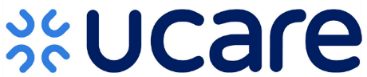 Comments: Assessment Date:      Assessment Date:      Assessment Date:      Assessment Date:      Assessment Date:      Assessment Date:      Assessment Date:      Assessment Date:      Assessment Date:      Assessment Date:      Assessment Date:      Assessment Date:      Assessment Date:      Assessment Date:      Assessment Date:      Assessment Date:      Assessment Date:      Assessment Date:      Assessment Date:      Assessment Date:      Assessment Date:      Assessment Date:      Assessment Date:      Assessment Date:      Assessment Date:      Assessment Date:      Assessment Date:      Assessment Date:      Assessment Date:      Assessment Date:      Assessment Date:      Assessment Date:      Assessment Date:      Assessment Date:      Assessment Date:      Assessment Date:      Assessment Date:      MSC+ MSHOMSC+ MSHOMSC+ MSHOMSC+ MSHOMSC+ MSHOMSC+ MSHOMSC+ MSHOMEMBER INFORMATIONMEMBER INFORMATIONMEMBER INFORMATIONMEMBER INFORMATIONMEMBER INFORMATIONMEMBER INFORMATIONMEMBER INFORMATIONMEMBER INFORMATIONMEMBER INFORMATIONMEMBER INFORMATIONMEMBER INFORMATIONMEMBER INFORMATIONMEMBER INFORMATIONMEMBER INFORMATIONMEMBER INFORMATIONMEMBER INFORMATIONMEMBER INFORMATIONMEMBER INFORMATIONMEMBER INFORMATIONMEMBER INFORMATIONMEMBER INFORMATIONMEMBER INFORMATIONMEMBER INFORMATIONMEMBER INFORMATIONMEMBER INFORMATIONMEMBER INFORMATIONMEMBER INFORMATIONMEMBER INFORMATIONMEMBER INFORMATIONMEMBER INFORMATIONMEMBER INFORMATIONMEMBER INFORMATIONMEMBER INFORMATIONMEMBER INFORMATIONMEMBER INFORMATIONMEMBER INFORMATIONMEMBER INFORMATIONMEMBER INFORMATIONMEMBER INFORMATIONMEMBER INFORMATIONMEMBER INFORMATIONMEMBER INFORMATIONMEMBER INFORMATIONMEMBER INFORMATIONMember NameMember NameDOBDOBDOBDOBDOBDOBMember IDMember IDMember IDMember IDMember IDMember IDMember IDMember IDMember IDMember IDMember IDMember IDMember IDMember IDMember IDMember IDMember IDMember IDMember IDMember IDMember IDMember IDUCare Enrollment DateUCare Enrollment DateUCare Enrollment DateUCare Enrollment DateUCare Enrollment DateUCare Enrollment DateUCare Enrollment DateUCare Enrollment DateUCare Enrollment DateUCare Enrollment DateUCare Enrollment DateUCare Enrollment DateUCare Enrollment DateUCare Enrollment DateFacility NameFacility NameFacility Phone NumberFacility Phone NumberFacility Phone NumberFacility Phone NumberFacility Phone NumberFacility Phone NumberFacility AddressFacility AddressFacility AddressFacility AddressFacility AddressFacility AddressFacility AddressFacility AddressFacility AddressFacility AddressFacility AddressFacility AddressFacility AddressFacility AddressFacility AddressFacility AddressFacility AddressFacility AddressFacility AddressFacility AddressFacility AddressFacility AddressFacility AddressFacility AddressFacility AddressFacility AddressFacility AddressFacility AddressFacility AddressFacility AddressFacility AddressFacility AddressFacility AddressFacility AddressFacility AddressFacility AddressFacility Admission DateFacility Admission DatePrimary Contact at Facility (Name, Title, Phone)Primary Contact at Facility (Name, Title, Phone)Primary Contact at Facility (Name, Title, Phone)Primary Contact at Facility (Name, Title, Phone)Primary Contact at Facility (Name, Title, Phone)Primary Contact at Facility (Name, Title, Phone)Primary Contact at Facility (Name, Title, Phone)Primary Contact at Facility (Name, Title, Phone)Primary Contact at Facility (Name, Title, Phone)Primary Contact at Facility (Name, Title, Phone)Primary Contact at Facility (Name, Title, Phone)Primary Contact at Facility (Name, Title, Phone)Primary Contact at Facility (Name, Title, Phone)Primary Contact at Facility (Name, Title, Phone)Primary Contact at Facility (Name, Title, Phone)Primary Contact at Facility (Name, Title, Phone)Primary Contact at Facility (Name, Title, Phone)Primary Contact at Facility (Name, Title, Phone)Primary Contact at Facility (Name, Title, Phone)Primary Contact at Facility (Name, Title, Phone)Primary Contact at Facility (Name, Title, Phone)Primary Contact at Facility (Name, Title, Phone)Primary Contact at Facility (Name, Title, Phone)Primary Contact at Facility (Name, Title, Phone)Primary Contact at Facility (Name, Title, Phone)Primary Contact at Facility (Name, Title, Phone)Primary Contact at Facility (Name, Title, Phone)Primary Contact at Facility (Name, Title, Phone)Primary Contact at Facility (Name, Title, Phone)Primary Contact at Facility (Name, Title, Phone)Primary Contact at Facility (Name, Title, Phone)Primary Contact at Facility (Name, Title, Phone)Primary Contact at Facility (Name, Title, Phone)Primary Contact at Facility (Name, Title, Phone)Primary Contact at Facility (Name, Title, Phone)Primary Contact at Facility (Name, Title, Phone)Primary Contact at Facility (Name, Title, Phone)Primary Contact at Facility (Name, Title, Phone)Primary Contact at Facility (Name, Title, Phone)Primary Contact at Facility (Name, Title, Phone)Primary Contact at Facility (Name, Title, Phone)Primary Contact at Facility (Name, Title, Phone)FACILITY CHART REVIEWFACILITY CHART REVIEWFACILITY CHART REVIEWFACILITY CHART REVIEWFACILITY CHART REVIEWFACILITY CHART REVIEWFACILITY CHART REVIEWFACILITY CHART REVIEWFACILITY CHART REVIEWFACILITY CHART REVIEWFACILITY CHART REVIEWFACILITY CHART REVIEWFACILITY CHART REVIEWFACILITY CHART REVIEWFACILITY CHART REVIEWFACILITY CHART REVIEWFACILITY CHART REVIEWFACILITY CHART REVIEWFACILITY CHART REVIEWFACILITY CHART REVIEWFACILITY CHART REVIEWFACILITY CHART REVIEWFACILITY CHART REVIEWFACILITY CHART REVIEWFACILITY CHART REVIEWFACILITY CHART REVIEWFACILITY CHART REVIEWFACILITY CHART REVIEWFACILITY CHART REVIEWFACILITY CHART REVIEWFACILITY CHART REVIEWFACILITY CHART REVIEWFACILITY CHART REVIEWFACILITY CHART REVIEWFACILITY CHART REVIEWFACILITY CHART REVIEWFACILITY CHART REVIEWFACILITY CHART REVIEWFACILITY CHART REVIEWFACILITY CHART REVIEWFACILITY CHART REVIEWFACILITY CHART REVIEWFACILITY CHART REVIEWFACILITY CHART REVIEWThe following IHRA/Support Plan information was gathered by the care coordinator through interaction with the member/representative, facility staff, and facility chart review: Yes  NoIf no, provide reason:The following IHRA/Support Plan information was gathered by the care coordinator through interaction with the member/representative, facility staff, and facility chart review: Yes  NoIf no, provide reason:The following IHRA/Support Plan information was gathered by the care coordinator through interaction with the member/representative, facility staff, and facility chart review: Yes  NoIf no, provide reason:The following IHRA/Support Plan information was gathered by the care coordinator through interaction with the member/representative, facility staff, and facility chart review: Yes  NoIf no, provide reason:The following IHRA/Support Plan information was gathered by the care coordinator through interaction with the member/representative, facility staff, and facility chart review: Yes  NoIf no, provide reason:The following IHRA/Support Plan information was gathered by the care coordinator through interaction with the member/representative, facility staff, and facility chart review: Yes  NoIf no, provide reason:The following IHRA/Support Plan information was gathered by the care coordinator through interaction with the member/representative, facility staff, and facility chart review: Yes  NoIf no, provide reason:The following IHRA/Support Plan information was gathered by the care coordinator through interaction with the member/representative, facility staff, and facility chart review: Yes  NoIf no, provide reason:The following IHRA/Support Plan information was gathered by the care coordinator through interaction with the member/representative, facility staff, and facility chart review: Yes  NoIf no, provide reason:The following IHRA/Support Plan information was gathered by the care coordinator through interaction with the member/representative, facility staff, and facility chart review: Yes  NoIf no, provide reason:The following IHRA/Support Plan information was gathered by the care coordinator through interaction with the member/representative, facility staff, and facility chart review: Yes  NoIf no, provide reason:The following IHRA/Support Plan information was gathered by the care coordinator through interaction with the member/representative, facility staff, and facility chart review: Yes  NoIf no, provide reason:The following IHRA/Support Plan information was gathered by the care coordinator through interaction with the member/representative, facility staff, and facility chart review: Yes  NoIf no, provide reason:The following IHRA/Support Plan information was gathered by the care coordinator through interaction with the member/representative, facility staff, and facility chart review: Yes  NoIf no, provide reason:The following IHRA/Support Plan information was gathered by the care coordinator through interaction with the member/representative, facility staff, and facility chart review: Yes  NoIf no, provide reason:The following IHRA/Support Plan information was gathered by the care coordinator through interaction with the member/representative, facility staff, and facility chart review: Yes  NoIf no, provide reason:The following IHRA/Support Plan information was gathered by the care coordinator through interaction with the member/representative, facility staff, and facility chart review: Yes  NoIf no, provide reason:The following IHRA/Support Plan information was gathered by the care coordinator through interaction with the member/representative, facility staff, and facility chart review: Yes  NoIf no, provide reason:The following IHRA/Support Plan information was gathered by the care coordinator through interaction with the member/representative, facility staff, and facility chart review: Yes  NoIf no, provide reason:The following IHRA/Support Plan information was gathered by the care coordinator through interaction with the member/representative, facility staff, and facility chart review: Yes  NoIf no, provide reason:The following IHRA/Support Plan information was gathered by the care coordinator through interaction with the member/representative, facility staff, and facility chart review: Yes  NoIf no, provide reason:The following IHRA/Support Plan information was gathered by the care coordinator through interaction with the member/representative, facility staff, and facility chart review: Yes  NoIf no, provide reason:The following IHRA/Support Plan information was gathered by the care coordinator through interaction with the member/representative, facility staff, and facility chart review: Yes  NoIf no, provide reason:The following IHRA/Support Plan information was gathered by the care coordinator through interaction with the member/representative, facility staff, and facility chart review: Yes  NoIf no, provide reason:The following IHRA/Support Plan information was gathered by the care coordinator through interaction with the member/representative, facility staff, and facility chart review: Yes  NoIf no, provide reason:The following IHRA/Support Plan information was gathered by the care coordinator through interaction with the member/representative, facility staff, and facility chart review: Yes  NoIf no, provide reason:The following IHRA/Support Plan information was gathered by the care coordinator through interaction with the member/representative, facility staff, and facility chart review: Yes  NoIf no, provide reason:The following IHRA/Support Plan information was gathered by the care coordinator through interaction with the member/representative, facility staff, and facility chart review: Yes  NoIf no, provide reason:The following IHRA/Support Plan information was gathered by the care coordinator through interaction with the member/representative, facility staff, and facility chart review: Yes  NoIf no, provide reason:The following IHRA/Support Plan information was gathered by the care coordinator through interaction with the member/representative, facility staff, and facility chart review: Yes  NoIf no, provide reason:The following IHRA/Support Plan information was gathered by the care coordinator through interaction with the member/representative, facility staff, and facility chart review: Yes  NoIf no, provide reason:The following IHRA/Support Plan information was gathered by the care coordinator through interaction with the member/representative, facility staff, and facility chart review: Yes  NoIf no, provide reason:The following IHRA/Support Plan information was gathered by the care coordinator through interaction with the member/representative, facility staff, and facility chart review: Yes  NoIf no, provide reason:The following IHRA/Support Plan information was gathered by the care coordinator through interaction with the member/representative, facility staff, and facility chart review: Yes  NoIf no, provide reason:The following IHRA/Support Plan information was gathered by the care coordinator through interaction with the member/representative, facility staff, and facility chart review: Yes  NoIf no, provide reason:The following IHRA/Support Plan information was gathered by the care coordinator through interaction with the member/representative, facility staff, and facility chart review: Yes  NoIf no, provide reason:The following IHRA/Support Plan information was gathered by the care coordinator through interaction with the member/representative, facility staff, and facility chart review: Yes  NoIf no, provide reason:The following IHRA/Support Plan information was gathered by the care coordinator through interaction with the member/representative, facility staff, and facility chart review: Yes  NoIf no, provide reason:The following IHRA/Support Plan information was gathered by the care coordinator through interaction with the member/representative, facility staff, and facility chart review: Yes  NoIf no, provide reason:The following IHRA/Support Plan information was gathered by the care coordinator through interaction with the member/representative, facility staff, and facility chart review: Yes  NoIf no, provide reason:The following IHRA/Support Plan information was gathered by the care coordinator through interaction with the member/representative, facility staff, and facility chart review: Yes  NoIf no, provide reason:The following IHRA/Support Plan information was gathered by the care coordinator through interaction with the member/representative, facility staff, and facility chart review: Yes  NoIf no, provide reason:The following IHRA/Support Plan information was gathered by the care coordinator through interaction with the member/representative, facility staff, and facility chart review: Yes  NoIf no, provide reason:The following IHRA/Support Plan information was gathered by the care coordinator through interaction with the member/representative, facility staff, and facility chart review: Yes  NoIf no, provide reason:Discussion with nursing home staff? Yes  NoName, Discipline, Date:Discussion with nursing home staff? Yes  NoName, Discipline, Date:Discussion with nursing home staff? Yes  NoName, Discipline, Date:Discussion with nursing home staff? Yes  NoName, Discipline, Date:Discussion with nursing home staff? Yes  NoName, Discipline, Date:Discussion with nursing home staff? Yes  NoName, Discipline, Date:Discussion with nursing home staff? Yes  NoName, Discipline, Date:Discussion with nursing home staff? Yes  NoName, Discipline, Date:Discussion with nursing home staff? Yes  NoName, Discipline, Date:Discussion with nursing home staff? Yes  NoName, Discipline, Date:Discussion with nursing home staff? Yes  NoName, Discipline, Date:Discussion with nursing home staff? Yes  NoName, Discipline, Date:Discussion with nursing home staff? Yes  NoName, Discipline, Date:Discussion with nursing home staff? Yes  NoName, Discipline, Date:Discussion with nursing home staff? Yes  NoName, Discipline, Date:Discussion with nursing home staff? Yes  NoName, Discipline, Date:Discussion with nursing home staff? Yes  NoName, Discipline, Date:Discussion with nursing home staff? Yes  NoName, Discipline, Date:Discussion with nursing home staff? Yes  NoName, Discipline, Date:Discussion with nursing home staff? Yes  NoName, Discipline, Date:Discussion with nursing home staff? Yes  NoName, Discipline, Date:Discussion with nursing home staff? Yes  NoName, Discipline, Date:Discussion with nursing home staff? Yes  NoName, Discipline, Date:Discussion with nursing home staff? Yes  NoName, Discipline, Date:Discussion with nursing home staff? Yes  NoName, Discipline, Date:Discussion with nursing home staff? Yes  NoName, Discipline, Date:Discussion with nursing home staff? Yes  NoName, Discipline, Date:Discussion with nursing home staff? Yes  NoName, Discipline, Date:Discussion with nursing home staff? Yes  NoName, Discipline, Date:Discussion with nursing home staff? Yes  NoName, Discipline, Date:Discussion with nursing home staff? Yes  NoName, Discipline, Date:Discussion with nursing home staff? Yes  NoName, Discipline, Date:Discussion with nursing home staff? Yes  NoName, Discipline, Date:Discussion with nursing home staff? Yes  NoName, Discipline, Date:Discussion with nursing home staff? Yes  NoName, Discipline, Date:Discussion with nursing home staff? Yes  NoName, Discipline, Date:Discussion with nursing home staff? Yes  NoName, Discipline, Date:Discussion with nursing home staff? Yes  NoName, Discipline, Date:Discussion with nursing home staff? Yes  NoName, Discipline, Date:Discussion with nursing home staff? Yes  NoName, Discipline, Date:Discussion with nursing home staff? Yes  NoName, Discipline, Date:Discussion with nursing home staff? Yes  NoName, Discipline, Date:Discussion with nursing home staff? Yes  NoName, Discipline, Date:Discussion with nursing home staff? Yes  NoName, Discipline, Date:Is there an Advanced Directive, Health Care Directive, and/or POLST on file? Yes  NoWas the Advanced Directive, Health Care Directive, and/or POLST discussed with member/representative? Yes  NoIf not discussed, provide reason:Is there an Advanced Directive, Health Care Directive, and/or POLST on file? Yes  NoWas the Advanced Directive, Health Care Directive, and/or POLST discussed with member/representative? Yes  NoIf not discussed, provide reason:Is there an Advanced Directive, Health Care Directive, and/or POLST on file? Yes  NoWas the Advanced Directive, Health Care Directive, and/or POLST discussed with member/representative? Yes  NoIf not discussed, provide reason:Is there an Advanced Directive, Health Care Directive, and/or POLST on file? Yes  NoWas the Advanced Directive, Health Care Directive, and/or POLST discussed with member/representative? Yes  NoIf not discussed, provide reason:Is there an Advanced Directive, Health Care Directive, and/or POLST on file? Yes  NoWas the Advanced Directive, Health Care Directive, and/or POLST discussed with member/representative? Yes  NoIf not discussed, provide reason:Is there an Advanced Directive, Health Care Directive, and/or POLST on file? Yes  NoWas the Advanced Directive, Health Care Directive, and/or POLST discussed with member/representative? Yes  NoIf not discussed, provide reason:Is there an Advanced Directive, Health Care Directive, and/or POLST on file? Yes  NoWas the Advanced Directive, Health Care Directive, and/or POLST discussed with member/representative? Yes  NoIf not discussed, provide reason:Is there an Advanced Directive, Health Care Directive, and/or POLST on file? Yes  NoWas the Advanced Directive, Health Care Directive, and/or POLST discussed with member/representative? Yes  NoIf not discussed, provide reason:Is there an Advanced Directive, Health Care Directive, and/or POLST on file? Yes  NoWas the Advanced Directive, Health Care Directive, and/or POLST discussed with member/representative? Yes  NoIf not discussed, provide reason:Is there an Advanced Directive, Health Care Directive, and/or POLST on file? Yes  NoWas the Advanced Directive, Health Care Directive, and/or POLST discussed with member/representative? Yes  NoIf not discussed, provide reason:Is there an Advanced Directive, Health Care Directive, and/or POLST on file? Yes  NoWas the Advanced Directive, Health Care Directive, and/or POLST discussed with member/representative? Yes  NoIf not discussed, provide reason:Is there an Advanced Directive, Health Care Directive, and/or POLST on file? Yes  NoWas the Advanced Directive, Health Care Directive, and/or POLST discussed with member/representative? Yes  NoIf not discussed, provide reason:Is there an Advanced Directive, Health Care Directive, and/or POLST on file? Yes  NoWas the Advanced Directive, Health Care Directive, and/or POLST discussed with member/representative? Yes  NoIf not discussed, provide reason:Is there an Advanced Directive, Health Care Directive, and/or POLST on file? Yes  NoWas the Advanced Directive, Health Care Directive, and/or POLST discussed with member/representative? Yes  NoIf not discussed, provide reason:Is there an Advanced Directive, Health Care Directive, and/or POLST on file? Yes  NoWas the Advanced Directive, Health Care Directive, and/or POLST discussed with member/representative? Yes  NoIf not discussed, provide reason:Is there an Advanced Directive, Health Care Directive, and/or POLST on file? Yes  NoWas the Advanced Directive, Health Care Directive, and/or POLST discussed with member/representative? Yes  NoIf not discussed, provide reason:Is there an Advanced Directive, Health Care Directive, and/or POLST on file? Yes  NoWas the Advanced Directive, Health Care Directive, and/or POLST discussed with member/representative? Yes  NoIf not discussed, provide reason:Is there an Advanced Directive, Health Care Directive, and/or POLST on file? Yes  NoWas the Advanced Directive, Health Care Directive, and/or POLST discussed with member/representative? Yes  NoIf not discussed, provide reason:Is there an Advanced Directive, Health Care Directive, and/or POLST on file? Yes  NoWas the Advanced Directive, Health Care Directive, and/or POLST discussed with member/representative? Yes  NoIf not discussed, provide reason:Is there an Advanced Directive, Health Care Directive, and/or POLST on file? Yes  NoWas the Advanced Directive, Health Care Directive, and/or POLST discussed with member/representative? Yes  NoIf not discussed, provide reason:Is there an Advanced Directive, Health Care Directive, and/or POLST on file? Yes  NoWas the Advanced Directive, Health Care Directive, and/or POLST discussed with member/representative? Yes  NoIf not discussed, provide reason:Is there an Advanced Directive, Health Care Directive, and/or POLST on file? Yes  NoWas the Advanced Directive, Health Care Directive, and/or POLST discussed with member/representative? Yes  NoIf not discussed, provide reason:Is there an Advanced Directive, Health Care Directive, and/or POLST on file? Yes  NoWas the Advanced Directive, Health Care Directive, and/or POLST discussed with member/representative? Yes  NoIf not discussed, provide reason:Is there an Advanced Directive, Health Care Directive, and/or POLST on file? Yes  NoWas the Advanced Directive, Health Care Directive, and/or POLST discussed with member/representative? Yes  NoIf not discussed, provide reason:Is there an Advanced Directive, Health Care Directive, and/or POLST on file? Yes  NoWas the Advanced Directive, Health Care Directive, and/or POLST discussed with member/representative? Yes  NoIf not discussed, provide reason:Is there an Advanced Directive, Health Care Directive, and/or POLST on file? Yes  NoWas the Advanced Directive, Health Care Directive, and/or POLST discussed with member/representative? Yes  NoIf not discussed, provide reason:Is there an Advanced Directive, Health Care Directive, and/or POLST on file? Yes  NoWas the Advanced Directive, Health Care Directive, and/or POLST discussed with member/representative? Yes  NoIf not discussed, provide reason:Is there an Advanced Directive, Health Care Directive, and/or POLST on file? Yes  NoWas the Advanced Directive, Health Care Directive, and/or POLST discussed with member/representative? Yes  NoIf not discussed, provide reason:Is there an Advanced Directive, Health Care Directive, and/or POLST on file? Yes  NoWas the Advanced Directive, Health Care Directive, and/or POLST discussed with member/representative? Yes  NoIf not discussed, provide reason:Is there an Advanced Directive, Health Care Directive, and/or POLST on file? Yes  NoWas the Advanced Directive, Health Care Directive, and/or POLST discussed with member/representative? Yes  NoIf not discussed, provide reason:Is there an Advanced Directive, Health Care Directive, and/or POLST on file? Yes  NoWas the Advanced Directive, Health Care Directive, and/or POLST discussed with member/representative? Yes  NoIf not discussed, provide reason:Is there an Advanced Directive, Health Care Directive, and/or POLST on file? Yes  NoWas the Advanced Directive, Health Care Directive, and/or POLST discussed with member/representative? Yes  NoIf not discussed, provide reason:Is there an Advanced Directive, Health Care Directive, and/or POLST on file? Yes  NoWas the Advanced Directive, Health Care Directive, and/or POLST discussed with member/representative? Yes  NoIf not discussed, provide reason:Is there an Advanced Directive, Health Care Directive, and/or POLST on file? Yes  NoWas the Advanced Directive, Health Care Directive, and/or POLST discussed with member/representative? Yes  NoIf not discussed, provide reason:Is there an Advanced Directive, Health Care Directive, and/or POLST on file? Yes  NoWas the Advanced Directive, Health Care Directive, and/or POLST discussed with member/representative? Yes  NoIf not discussed, provide reason:Is there an Advanced Directive, Health Care Directive, and/or POLST on file? Yes  NoWas the Advanced Directive, Health Care Directive, and/or POLST discussed with member/representative? Yes  NoIf not discussed, provide reason:Is there an Advanced Directive, Health Care Directive, and/or POLST on file? Yes  NoWas the Advanced Directive, Health Care Directive, and/or POLST discussed with member/representative? Yes  NoIf not discussed, provide reason:Is there an Advanced Directive, Health Care Directive, and/or POLST on file? Yes  NoWas the Advanced Directive, Health Care Directive, and/or POLST discussed with member/representative? Yes  NoIf not discussed, provide reason:Is there an Advanced Directive, Health Care Directive, and/or POLST on file? Yes  NoWas the Advanced Directive, Health Care Directive, and/or POLST discussed with member/representative? Yes  NoIf not discussed, provide reason:Is there an Advanced Directive, Health Care Directive, and/or POLST on file? Yes  NoWas the Advanced Directive, Health Care Directive, and/or POLST discussed with member/representative? Yes  NoIf not discussed, provide reason:Is there an Advanced Directive, Health Care Directive, and/or POLST on file? Yes  NoWas the Advanced Directive, Health Care Directive, and/or POLST discussed with member/representative? Yes  NoIf not discussed, provide reason:Is there an Advanced Directive, Health Care Directive, and/or POLST on file? Yes  NoWas the Advanced Directive, Health Care Directive, and/or POLST discussed with member/representative? Yes  NoIf not discussed, provide reason:Is there an Advanced Directive, Health Care Directive, and/or POLST on file? Yes  NoWas the Advanced Directive, Health Care Directive, and/or POLST discussed with member/representative? Yes  NoIf not discussed, provide reason:Is there an Advanced Directive, Health Care Directive, and/or POLST on file? Yes  NoWas the Advanced Directive, Health Care Directive, and/or POLST discussed with member/representative? Yes  NoIf not discussed, provide reason:Hospital/ER Visits in the past year? Yes  NoIf yes, provide dates and reasons:Hospital/ER Visits in the past year? Yes  NoIf yes, provide dates and reasons:Hospital/ER Visits in the past year? Yes  NoIf yes, provide dates and reasons:Hospital/ER Visits in the past year? Yes  NoIf yes, provide dates and reasons:Hospital/ER Visits in the past year? Yes  NoIf yes, provide dates and reasons:Hospital/ER Visits in the past year? Yes  NoIf yes, provide dates and reasons:Hospital/ER Visits in the past year? Yes  NoIf yes, provide dates and reasons:Hospital/ER Visits in the past year? Yes  NoIf yes, provide dates and reasons:Hospital/ER Visits in the past year? Yes  NoIf yes, provide dates and reasons:Hospital/ER Visits in the past year? Yes  NoIf yes, provide dates and reasons:Hospital/ER Visits in the past year? Yes  NoIf yes, provide dates and reasons:Hospital/ER Visits in the past year? Yes  NoIf yes, provide dates and reasons:Hospital/ER Visits in the past year? Yes  NoIf yes, provide dates and reasons:Hospital/ER Visits in the past year? Yes  NoIf yes, provide dates and reasons:Hospital/ER Visits in the past year? Yes  NoIf yes, provide dates and reasons:Hospital/ER Visits in the past year? Yes  NoIf yes, provide dates and reasons:Hospital/ER Visits in the past year? Yes  NoIf yes, provide dates and reasons:Hospital/ER Visits in the past year? Yes  NoIf yes, provide dates and reasons:Hospital/ER Visits in the past year? Yes  NoIf yes, provide dates and reasons:Hospital/ER Visits in the past year? Yes  NoIf yes, provide dates and reasons:Hospital/ER Visits in the past year? Yes  NoIf yes, provide dates and reasons:Hospital/ER Visits in the past year? Yes  NoIf yes, provide dates and reasons:Hospital/ER Visits in the past year? Yes  NoIf yes, provide dates and reasons:Hospital/ER Visits in the past year? Yes  NoIf yes, provide dates and reasons:Hospital/ER Visits in the past year? Yes  NoIf yes, provide dates and reasons:Hospital/ER Visits in the past year? Yes  NoIf yes, provide dates and reasons:Hospital/ER Visits in the past year? Yes  NoIf yes, provide dates and reasons:Hospital/ER Visits in the past year? Yes  NoIf yes, provide dates and reasons:Hospital/ER Visits in the past year? Yes  NoIf yes, provide dates and reasons:Hospital/ER Visits in the past year? Yes  NoIf yes, provide dates and reasons:Hospital/ER Visits in the past year? Yes  NoIf yes, provide dates and reasons:Hospital/ER Visits in the past year? Yes  NoIf yes, provide dates and reasons:Hospital/ER Visits in the past year? Yes  NoIf yes, provide dates and reasons:Hospital/ER Visits in the past year? Yes  NoIf yes, provide dates and reasons:Hospital/ER Visits in the past year? Yes  NoIf yes, provide dates and reasons:Hospital/ER Visits in the past year? Yes  NoIf yes, provide dates and reasons:Hospital/ER Visits in the past year? Yes  NoIf yes, provide dates and reasons:Hospital/ER Visits in the past year? Yes  NoIf yes, provide dates and reasons:Hospital/ER Visits in the past year? Yes  NoIf yes, provide dates and reasons:Hospital/ER Visits in the past year? Yes  NoIf yes, provide dates and reasons:Hospital/ER Visits in the past year? Yes  NoIf yes, provide dates and reasons:Hospital/ER Visits in the past year? Yes  NoIf yes, provide dates and reasons:Hospital/ER Visits in the past year? Yes  NoIf yes, provide dates and reasons:Hospital/ER Visits in the past year? Yes  NoIf yes, provide dates and reasons:Discussed Transitions of Care? Yes  NoIf not discussed, provide reason:Discussed Transitions of Care? Yes  NoIf not discussed, provide reason:Discussed Transitions of Care? Yes  NoIf not discussed, provide reason:Discussed Transitions of Care? Yes  NoIf not discussed, provide reason:Discussed Transitions of Care? Yes  NoIf not discussed, provide reason:Discussed Transitions of Care? Yes  NoIf not discussed, provide reason:Discussed Transitions of Care? Yes  NoIf not discussed, provide reason:Discussed Transitions of Care? Yes  NoIf not discussed, provide reason:Discussed Transitions of Care? Yes  NoIf not discussed, provide reason:Discussed Transitions of Care? Yes  NoIf not discussed, provide reason:Discussed Transitions of Care? Yes  NoIf not discussed, provide reason:Discussed Transitions of Care? Yes  NoIf not discussed, provide reason:Discussed Transitions of Care? Yes  NoIf not discussed, provide reason:Discussed Transitions of Care? Yes  NoIf not discussed, provide reason:Discussed Transitions of Care? Yes  NoIf not discussed, provide reason:Discussed Transitions of Care? Yes  NoIf not discussed, provide reason:Discussed Transitions of Care? Yes  NoIf not discussed, provide reason:Discussed Transitions of Care? Yes  NoIf not discussed, provide reason:Discussed Transitions of Care? Yes  NoIf not discussed, provide reason:Discussed Transitions of Care? Yes  NoIf not discussed, provide reason:Discussed Transitions of Care? Yes  NoIf not discussed, provide reason:Discussed Transitions of Care? Yes  NoIf not discussed, provide reason:Discussed Transitions of Care? Yes  NoIf not discussed, provide reason:Discussed Transitions of Care? Yes  NoIf not discussed, provide reason:Discussed Transitions of Care? Yes  NoIf not discussed, provide reason:Discussed Transitions of Care? Yes  NoIf not discussed, provide reason:Discussed Transitions of Care? Yes  NoIf not discussed, provide reason:Discussed Transitions of Care? Yes  NoIf not discussed, provide reason:Discussed Transitions of Care? Yes  NoIf not discussed, provide reason:Discussed Transitions of Care? Yes  NoIf not discussed, provide reason:Discussed Transitions of Care? Yes  NoIf not discussed, provide reason:Discussed Transitions of Care? Yes  NoIf not discussed, provide reason:Discussed Transitions of Care? Yes  NoIf not discussed, provide reason:Discussed Transitions of Care? Yes  NoIf not discussed, provide reason:Discussed Transitions of Care? Yes  NoIf not discussed, provide reason:Discussed Transitions of Care? Yes  NoIf not discussed, provide reason:Discussed Transitions of Care? Yes  NoIf not discussed, provide reason:Discussed Transitions of Care? Yes  NoIf not discussed, provide reason:Discussed Transitions of Care? Yes  NoIf not discussed, provide reason:Discussed Transitions of Care? Yes  NoIf not discussed, provide reason:Discussed Transitions of Care? Yes  NoIf not discussed, provide reason:Discussed Transitions of Care? Yes  NoIf not discussed, provide reason:Discussed Transitions of Care? Yes  NoIf not discussed, provide reason:Discussed Transitions of Care? Yes  NoIf not discussed, provide reason:Date of most recent MDS:      Care Coordinator reviewed MDS? Yes  NoCopy of MDS received and attached to IHRA? Yes  NoDate of most recent MDS:      Care Coordinator reviewed MDS? Yes  NoCopy of MDS received and attached to IHRA? Yes  NoDate of most recent MDS:      Care Coordinator reviewed MDS? Yes  NoCopy of MDS received and attached to IHRA? Yes  NoDate of most recent MDS:      Care Coordinator reviewed MDS? Yes  NoCopy of MDS received and attached to IHRA? Yes  NoDate of most recent MDS:      Care Coordinator reviewed MDS? Yes  NoCopy of MDS received and attached to IHRA? Yes  NoDate of most recent MDS:      Care Coordinator reviewed MDS? Yes  NoCopy of MDS received and attached to IHRA? Yes  NoDate of most recent MDS:      Care Coordinator reviewed MDS? Yes  NoCopy of MDS received and attached to IHRA? Yes  NoDate of most recent MDS:      Care Coordinator reviewed MDS? Yes  NoCopy of MDS received and attached to IHRA? Yes  NoDate of most recent MDS:      Care Coordinator reviewed MDS? Yes  NoCopy of MDS received and attached to IHRA? Yes  NoDate of most recent MDS:      Care Coordinator reviewed MDS? Yes  NoCopy of MDS received and attached to IHRA? Yes  NoDate of most recent MDS:      Care Coordinator reviewed MDS? Yes  NoCopy of MDS received and attached to IHRA? Yes  NoDate of most recent MDS:      Care Coordinator reviewed MDS? Yes  NoCopy of MDS received and attached to IHRA? Yes  NoDate of most recent MDS:      Care Coordinator reviewed MDS? Yes  NoCopy of MDS received and attached to IHRA? Yes  NoDate of most recent MDS:      Care Coordinator reviewed MDS? Yes  NoCopy of MDS received and attached to IHRA? Yes  NoDate of most recent MDS:      Care Coordinator reviewed MDS? Yes  NoCopy of MDS received and attached to IHRA? Yes  NoDate of most recent MDS:      Care Coordinator reviewed MDS? Yes  NoCopy of MDS received and attached to IHRA? Yes  NoDate of most recent MDS:      Care Coordinator reviewed MDS? Yes  NoCopy of MDS received and attached to IHRA? Yes  NoDate of most recent MDS:      Care Coordinator reviewed MDS? Yes  NoCopy of MDS received and attached to IHRA? Yes  NoDate of most recent MDS:      Care Coordinator reviewed MDS? Yes  NoCopy of MDS received and attached to IHRA? Yes  NoDate of most recent MDS:      Care Coordinator reviewed MDS? Yes  NoCopy of MDS received and attached to IHRA? Yes  NoDate of most recent MDS:      Care Coordinator reviewed MDS? Yes  NoCopy of MDS received and attached to IHRA? Yes  NoDate of most recent MDS:      Care Coordinator reviewed MDS? Yes  NoCopy of MDS received and attached to IHRA? Yes  NoDate of most recent MDS:      Care Coordinator reviewed MDS? Yes  NoCopy of MDS received and attached to IHRA? Yes  NoDate of most recent MDS:      Care Coordinator reviewed MDS? Yes  NoCopy of MDS received and attached to IHRA? Yes  NoDate of most recent MDS:      Care Coordinator reviewed MDS? Yes  NoCopy of MDS received and attached to IHRA? Yes  NoDate of most recent MDS:      Care Coordinator reviewed MDS? Yes  NoCopy of MDS received and attached to IHRA? Yes  NoDate of most recent MDS:      Care Coordinator reviewed MDS? Yes  NoCopy of MDS received and attached to IHRA? Yes  NoDate of most recent MDS:      Care Coordinator reviewed MDS? Yes  NoCopy of MDS received and attached to IHRA? Yes  NoDate of most recent MDS:      Care Coordinator reviewed MDS? Yes  NoCopy of MDS received and attached to IHRA? Yes  NoDate of most recent MDS:      Care Coordinator reviewed MDS? Yes  NoCopy of MDS received and attached to IHRA? Yes  NoDate of most recent MDS:      Care Coordinator reviewed MDS? Yes  NoCopy of MDS received and attached to IHRA? Yes  NoDate of most recent MDS:      Care Coordinator reviewed MDS? Yes  NoCopy of MDS received and attached to IHRA? Yes  NoDate of most recent MDS:      Care Coordinator reviewed MDS? Yes  NoCopy of MDS received and attached to IHRA? Yes  NoDate of most recent MDS:      Care Coordinator reviewed MDS? Yes  NoCopy of MDS received and attached to IHRA? Yes  NoDate of most recent MDS:      Care Coordinator reviewed MDS? Yes  NoCopy of MDS received and attached to IHRA? Yes  NoDate of most recent MDS:      Care Coordinator reviewed MDS? Yes  NoCopy of MDS received and attached to IHRA? Yes  NoDate of most recent MDS:      Care Coordinator reviewed MDS? Yes  NoCopy of MDS received and attached to IHRA? Yes  NoDate of most recent MDS:      Care Coordinator reviewed MDS? Yes  NoCopy of MDS received and attached to IHRA? Yes  NoDate of most recent MDS:      Care Coordinator reviewed MDS? Yes  NoCopy of MDS received and attached to IHRA? Yes  NoDate of most recent MDS:      Care Coordinator reviewed MDS? Yes  NoCopy of MDS received and attached to IHRA? Yes  NoDate of most recent MDS:      Care Coordinator reviewed MDS? Yes  NoCopy of MDS received and attached to IHRA? Yes  NoDate of most recent MDS:      Care Coordinator reviewed MDS? Yes  NoCopy of MDS received and attached to IHRA? Yes  NoDate of most recent MDS:      Care Coordinator reviewed MDS? Yes  NoCopy of MDS received and attached to IHRA? Yes  NoDate of most recent MDS:      Care Coordinator reviewed MDS? Yes  NoCopy of MDS received and attached to IHRA? Yes  NoDate of most recent nursing home care plan:      Care Coordinator reviewed facility care plan? Yes  NoCopy of facility care plan received and attached to IHRA? Yes  NoDate of most recent nursing home care plan:      Care Coordinator reviewed facility care plan? Yes  NoCopy of facility care plan received and attached to IHRA? Yes  NoDate of most recent nursing home care plan:      Care Coordinator reviewed facility care plan? Yes  NoCopy of facility care plan received and attached to IHRA? Yes  NoDate of most recent nursing home care plan:      Care Coordinator reviewed facility care plan? Yes  NoCopy of facility care plan received and attached to IHRA? Yes  NoDate of most recent nursing home care plan:      Care Coordinator reviewed facility care plan? Yes  NoCopy of facility care plan received and attached to IHRA? Yes  NoDate of most recent nursing home care plan:      Care Coordinator reviewed facility care plan? Yes  NoCopy of facility care plan received and attached to IHRA? Yes  NoDate of most recent nursing home care plan:      Care Coordinator reviewed facility care plan? Yes  NoCopy of facility care plan received and attached to IHRA? Yes  NoDate of most recent nursing home care plan:      Care Coordinator reviewed facility care plan? Yes  NoCopy of facility care plan received and attached to IHRA? Yes  NoDate of most recent nursing home care plan:      Care Coordinator reviewed facility care plan? Yes  NoCopy of facility care plan received and attached to IHRA? Yes  NoDate of most recent nursing home care plan:      Care Coordinator reviewed facility care plan? Yes  NoCopy of facility care plan received and attached to IHRA? Yes  NoDate of most recent nursing home care plan:      Care Coordinator reviewed facility care plan? Yes  NoCopy of facility care plan received and attached to IHRA? Yes  NoDate of most recent nursing home care plan:      Care Coordinator reviewed facility care plan? Yes  NoCopy of facility care plan received and attached to IHRA? Yes  NoDate of most recent nursing home care plan:      Care Coordinator reviewed facility care plan? Yes  NoCopy of facility care plan received and attached to IHRA? Yes  NoDate of most recent nursing home care plan:      Care Coordinator reviewed facility care plan? Yes  NoCopy of facility care plan received and attached to IHRA? Yes  NoDate of most recent nursing home care plan:      Care Coordinator reviewed facility care plan? Yes  NoCopy of facility care plan received and attached to IHRA? Yes  NoDate of most recent nursing home care plan:      Care Coordinator reviewed facility care plan? Yes  NoCopy of facility care plan received and attached to IHRA? Yes  NoDate of most recent nursing home care plan:      Care Coordinator reviewed facility care plan? Yes  NoCopy of facility care plan received and attached to IHRA? Yes  NoDate of most recent nursing home care plan:      Care Coordinator reviewed facility care plan? Yes  NoCopy of facility care plan received and attached to IHRA? Yes  NoDate of most recent nursing home care plan:      Care Coordinator reviewed facility care plan? Yes  NoCopy of facility care plan received and attached to IHRA? Yes  NoDate of most recent nursing home care plan:      Care Coordinator reviewed facility care plan? Yes  NoCopy of facility care plan received and attached to IHRA? Yes  NoDate of most recent nursing home care plan:      Care Coordinator reviewed facility care plan? Yes  NoCopy of facility care plan received and attached to IHRA? Yes  NoDate of most recent nursing home care plan:      Care Coordinator reviewed facility care plan? Yes  NoCopy of facility care plan received and attached to IHRA? Yes  NoDate of most recent nursing home care plan:      Care Coordinator reviewed facility care plan? Yes  NoCopy of facility care plan received and attached to IHRA? Yes  NoDate of most recent nursing home care plan:      Care Coordinator reviewed facility care plan? Yes  NoCopy of facility care plan received and attached to IHRA? Yes  NoDate of most recent nursing home care plan:      Care Coordinator reviewed facility care plan? Yes  NoCopy of facility care plan received and attached to IHRA? Yes  NoDate of most recent nursing home care plan:      Care Coordinator reviewed facility care plan? Yes  NoCopy of facility care plan received and attached to IHRA? Yes  NoDate of most recent nursing home care plan:      Care Coordinator reviewed facility care plan? Yes  NoCopy of facility care plan received and attached to IHRA? Yes  NoDate of most recent nursing home care plan:      Care Coordinator reviewed facility care plan? Yes  NoCopy of facility care plan received and attached to IHRA? Yes  NoDate of most recent nursing home care plan:      Care Coordinator reviewed facility care plan? Yes  NoCopy of facility care plan received and attached to IHRA? Yes  NoDate of most recent nursing home care plan:      Care Coordinator reviewed facility care plan? Yes  NoCopy of facility care plan received and attached to IHRA? Yes  NoDate of most recent nursing home care plan:      Care Coordinator reviewed facility care plan? Yes  NoCopy of facility care plan received and attached to IHRA? Yes  NoDate of most recent nursing home care plan:      Care Coordinator reviewed facility care plan? Yes  NoCopy of facility care plan received and attached to IHRA? Yes  NoDate of most recent nursing home care plan:      Care Coordinator reviewed facility care plan? Yes  NoCopy of facility care plan received and attached to IHRA? Yes  NoDate of most recent nursing home care plan:      Care Coordinator reviewed facility care plan? Yes  NoCopy of facility care plan received and attached to IHRA? Yes  NoDate of most recent nursing home care plan:      Care Coordinator reviewed facility care plan? Yes  NoCopy of facility care plan received and attached to IHRA? Yes  NoDate of most recent nursing home care plan:      Care Coordinator reviewed facility care plan? Yes  NoCopy of facility care plan received and attached to IHRA? Yes  NoDate of most recent nursing home care plan:      Care Coordinator reviewed facility care plan? Yes  NoCopy of facility care plan received and attached to IHRA? Yes  NoDate of most recent nursing home care plan:      Care Coordinator reviewed facility care plan? Yes  NoCopy of facility care plan received and attached to IHRA? Yes  NoDate of most recent nursing home care plan:      Care Coordinator reviewed facility care plan? Yes  NoCopy of facility care plan received and attached to IHRA? Yes  NoDate of most recent nursing home care plan:      Care Coordinator reviewed facility care plan? Yes  NoCopy of facility care plan received and attached to IHRA? Yes  NoDate of most recent nursing home care plan:      Care Coordinator reviewed facility care plan? Yes  NoCopy of facility care plan received and attached to IHRA? Yes  NoDate of most recent nursing home care plan:      Care Coordinator reviewed facility care plan? Yes  NoCopy of facility care plan received and attached to IHRA? Yes  NoDate of most recent nursing home care plan:      Care Coordinator reviewed facility care plan? Yes  NoCopy of facility care plan received and attached to IHRA? Yes  NoDate of most recent nursing home care plan:      Care Coordinator reviewed facility care plan? Yes  NoCopy of facility care plan received and attached to IHRA? Yes  NoCurrent diagnosis/problem list attached? Yes  NoIf not attached, list diagnoses/problem:Current diagnosis/problem list attached? Yes  NoIf not attached, list diagnoses/problem:Current diagnosis/problem list attached? Yes  NoIf not attached, list diagnoses/problem:Current diagnosis/problem list attached? Yes  NoIf not attached, list diagnoses/problem:Current diagnosis/problem list attached? Yes  NoIf not attached, list diagnoses/problem:Current diagnosis/problem list attached? Yes  NoIf not attached, list diagnoses/problem:Current diagnosis/problem list attached? Yes  NoIf not attached, list diagnoses/problem:Current diagnosis/problem list attached? Yes  NoIf not attached, list diagnoses/problem:Current diagnosis/problem list attached? Yes  NoIf not attached, list diagnoses/problem:Current diagnosis/problem list attached? Yes  NoIf not attached, list diagnoses/problem:Current diagnosis/problem list attached? Yes  NoIf not attached, list diagnoses/problem:Current diagnosis/problem list attached? Yes  NoIf not attached, list diagnoses/problem:Current diagnosis/problem list attached? Yes  NoIf not attached, list diagnoses/problem:Current diagnosis/problem list attached? Yes  NoIf not attached, list diagnoses/problem:Current diagnosis/problem list attached? Yes  NoIf not attached, list diagnoses/problem:Current diagnosis/problem list attached? Yes  NoIf not attached, list diagnoses/problem:Current diagnosis/problem list attached? Yes  NoIf not attached, list diagnoses/problem:Current diagnosis/problem list attached? Yes  NoIf not attached, list diagnoses/problem:Current diagnosis/problem list attached? Yes  NoIf not attached, list diagnoses/problem:Current diagnosis/problem list attached? Yes  NoIf not attached, list diagnoses/problem:Current diagnosis/problem list attached? Yes  NoIf not attached, list diagnoses/problem:Current diagnosis/problem list attached? Yes  NoIf not attached, list diagnoses/problem:Current diagnosis/problem list attached? Yes  NoIf not attached, list diagnoses/problem:Current diagnosis/problem list attached? Yes  NoIf not attached, list diagnoses/problem:Current diagnosis/problem list attached? Yes  NoIf not attached, list diagnoses/problem:Current diagnosis/problem list attached? Yes  NoIf not attached, list diagnoses/problem:Current diagnosis/problem list attached? Yes  NoIf not attached, list diagnoses/problem:Current diagnosis/problem list attached? Yes  NoIf not attached, list diagnoses/problem:Current diagnosis/problem list attached? Yes  NoIf not attached, list diagnoses/problem:Current diagnosis/problem list attached? Yes  NoIf not attached, list diagnoses/problem:Current diagnosis/problem list attached? Yes  NoIf not attached, list diagnoses/problem:Current diagnosis/problem list attached? Yes  NoIf not attached, list diagnoses/problem:Current diagnosis/problem list attached? Yes  NoIf not attached, list diagnoses/problem:Current diagnosis/problem list attached? Yes  NoIf not attached, list diagnoses/problem:Current diagnosis/problem list attached? Yes  NoIf not attached, list diagnoses/problem:Current diagnosis/problem list attached? Yes  NoIf not attached, list diagnoses/problem:Current diagnosis/problem list attached? Yes  NoIf not attached, list diagnoses/problem:Current diagnosis/problem list attached? Yes  NoIf not attached, list diagnoses/problem:Current diagnosis/problem list attached? Yes  NoIf not attached, list diagnoses/problem:Current diagnosis/problem list attached? Yes  NoIf not attached, list diagnoses/problem:Current diagnosis/problem list attached? Yes  NoIf not attached, list diagnoses/problem:Current diagnosis/problem list attached? Yes  NoIf not attached, list diagnoses/problem:Current diagnosis/problem list attached? Yes  NoIf not attached, list diagnoses/problem:Current diagnosis/problem list attached? Yes  NoIf not attached, list diagnoses/problem:Current medication list attached? Yes  No  Not applicable, no medicationsIf not attached, list medications:Current medication list attached? Yes  No  Not applicable, no medicationsIf not attached, list medications:Current medication list attached? Yes  No  Not applicable, no medicationsIf not attached, list medications:Current medication list attached? Yes  No  Not applicable, no medicationsIf not attached, list medications:Current medication list attached? Yes  No  Not applicable, no medicationsIf not attached, list medications:Current medication list attached? Yes  No  Not applicable, no medicationsIf not attached, list medications:Current medication list attached? Yes  No  Not applicable, no medicationsIf not attached, list medications:Current medication list attached? Yes  No  Not applicable, no medicationsIf not attached, list medications:Current medication list attached? Yes  No  Not applicable, no medicationsIf not attached, list medications:Current medication list attached? Yes  No  Not applicable, no medicationsIf not attached, list medications:Current medication list attached? Yes  No  Not applicable, no medicationsIf not attached, list medications:Current medication list attached? Yes  No  Not applicable, no medicationsIf not attached, list medications:Current medication list attached? Yes  No  Not applicable, no medicationsIf not attached, list medications:Current medication list attached? Yes  No  Not applicable, no medicationsIf not attached, list medications:Current medication list attached? Yes  No  Not applicable, no medicationsIf not attached, list medications:Current medication list attached? Yes  No  Not applicable, no medicationsIf not attached, list medications:Current medication list attached? Yes  No  Not applicable, no medicationsIf not attached, list medications:Current medication list attached? Yes  No  Not applicable, no medicationsIf not attached, list medications:Current medication list attached? Yes  No  Not applicable, no medicationsIf not attached, list medications:Current medication list attached? Yes  No  Not applicable, no medicationsIf not attached, list medications:Current medication list attached? Yes  No  Not applicable, no medicationsIf not attached, list medications:Current medication list attached? Yes  No  Not applicable, no medicationsIf not attached, list medications:Current medication list attached? Yes  No  Not applicable, no medicationsIf not attached, list medications:Current medication list attached? Yes  No  Not applicable, no medicationsIf not attached, list medications:Current medication list attached? Yes  No  Not applicable, no medicationsIf not attached, list medications:Current medication list attached? Yes  No  Not applicable, no medicationsIf not attached, list medications:Current medication list attached? Yes  No  Not applicable, no medicationsIf not attached, list medications:Current medication list attached? Yes  No  Not applicable, no medicationsIf not attached, list medications:Current medication list attached? Yes  No  Not applicable, no medicationsIf not attached, list medications:Current medication list attached? Yes  No  Not applicable, no medicationsIf not attached, list medications:Current medication list attached? Yes  No  Not applicable, no medicationsIf not attached, list medications:Current medication list attached? Yes  No  Not applicable, no medicationsIf not attached, list medications:Current medication list attached? Yes  No  Not applicable, no medicationsIf not attached, list medications:Current medication list attached? Yes  No  Not applicable, no medicationsIf not attached, list medications:Current medication list attached? Yes  No  Not applicable, no medicationsIf not attached, list medications:Current medication list attached? Yes  No  Not applicable, no medicationsIf not attached, list medications:Current medication list attached? Yes  No  Not applicable, no medicationsIf not attached, list medications:Current medication list attached? Yes  No  Not applicable, no medicationsIf not attached, list medications:Current medication list attached? Yes  No  Not applicable, no medicationsIf not attached, list medications:Current medication list attached? Yes  No  Not applicable, no medicationsIf not attached, list medications:Current medication list attached? Yes  No  Not applicable, no medicationsIf not attached, list medications:Current medication list attached? Yes  No  Not applicable, no medicationsIf not attached, list medications:Current medication list attached? Yes  No  Not applicable, no medicationsIf not attached, list medications:Current medication list attached? Yes  No  Not applicable, no medicationsIf not attached, list medications:Preventative Care ReviewPreventative Care ReviewPreventative Care ReviewPreventative Care ReviewPreventative Care ReviewPreventative Care ReviewPreventative Care ReviewPreventative Care ReviewPreventative Care ReviewPreventative Care ReviewPreventative Care ReviewPreventative Care ReviewPreventative Care ReviewPreventative Care ReviewPreventative Care ReviewPreventative Care ReviewPreventative Care ReviewPreventative Care ReviewPreventative Care ReviewPreventative Care ReviewPreventative Care ReviewPreventative Care ReviewPreventative Care ReviewPreventative Care ReviewPreventative Care ReviewPreventative Care ReviewPreventative Care ReviewPreventative Care ReviewPreventative Care ReviewPreventative Care ReviewPreventative Care ReviewPreventative Care ReviewPreventative Care ReviewPreventative Care ReviewPreventative Care ReviewPreventative Care ReviewPreventative Care ReviewPreventative Care ReviewPreventative Care ReviewPreventative Care ReviewPreventative Care ReviewPreventative Care ReviewPreventative Care ReviewPreventative Care ReviewPreventative Screening and Immunization RecordIs Member up to Date?Is Member up to Date?Is Member up to Date?Is Member up to Date?Is Member up to Date?Is Member up to Date?Is Member up to Date?Is Member up to Date?Is Member up to Date?Is Member up to Date?Is Member up to Date?Is Member up to Date?Recommendation made to nursing home staff or PCP?Recommendation made to nursing home staff or PCP?Recommendation made to nursing home staff or PCP?Recommendation made to nursing home staff or PCP?Recommendation made to nursing home staff or PCP?Recommendation made to nursing home staff or PCP?Recommendation made to nursing home staff or PCP?Recommendation made to nursing home staff or PCP?Recommendation made to nursing home staff or PCP?Recommendation made to nursing home staff or PCP?Recommendation made to nursing home staff or PCP?Recommendation made to nursing home staff or PCP?Recommendation made to nursing home staff or PCP?Recommendation made to nursing home staff or PCP?Recommendation made to nursing home staff or PCP?Recommendation made to nursing home staff or PCP?Recommendation made to nursing home staff or PCP?Recommendation made to nursing home staff or PCP?Notes (dates, education provided)Notes (dates, education provided)Notes (dates, education provided)Notes (dates, education provided)Notes (dates, education provided)Notes (dates, education provided)Notes (dates, education provided)Notes (dates, education provided)Notes (dates, education provided)Notes (dates, education provided)Notes (dates, education provided)Notes (dates, education provided)Notes (dates, education provided)Annual Primary Care VisitYes  No  UnknownYes  No  UnknownYes  No  UnknownYes  No  UnknownYes  No  UnknownYes  No  UnknownYes  No  UnknownYes  No  UnknownYes  No  UnknownYes  No  UnknownYes  No  UnknownYes  No  UnknownYes  NoYes  NoYes  NoYes  NoYes  NoYes  NoYes  NoYes  NoYes  NoYes  NoYes  NoYes  NoYes  NoYes  NoYes  NoYes  NoYes  NoYes  NoFluYes  No  UnknownYes  No  UnknownYes  No  UnknownYes  No  UnknownYes  No  UnknownYes  No  UnknownYes  No  UnknownYes  No  UnknownYes  No  UnknownYes  No  UnknownYes  No  UnknownYes  No  UnknownYes  NoYes  NoYes  NoYes  NoYes  NoYes  NoYes  NoYes  NoYes  NoYes  NoYes  NoYes  NoYes  NoYes  NoYes  NoYes  NoYes  NoYes  NoPneumococcalYes  No  UnknownYes  No  UnknownYes  No  UnknownYes  No  UnknownYes  No  UnknownYes  No  UnknownYes  No  UnknownYes  No  UnknownYes  No  UnknownYes  No  UnknownYes  No  UnknownYes  No  UnknownYes  NoYes  NoYes  NoYes  NoYes  NoYes  NoYes  NoYes  NoYes  NoYes  NoYes  NoYes  NoYes  NoYes  NoYes  NoYes  NoYes  NoYes  NoTDAPYes  No  UnknownYes  No  UnknownYes  No  UnknownYes  No  UnknownYes  No  UnknownYes  No  UnknownYes  No  UnknownYes  No  UnknownYes  No  UnknownYes  No  UnknownYes  No  UnknownYes  No  UnknownYes  NoYes  NoYes  NoYes  NoYes  NoYes  NoYes  NoYes  NoYes  NoYes  NoYes  NoYes  NoYes  NoYes  NoYes  NoYes  NoYes  NoYes  NoShinglesYes  No  UnknownYes  No  UnknownYes  No  UnknownYes  No  UnknownYes  No  UnknownYes  No  UnknownYes  No  UnknownYes  No  UnknownYes  No  UnknownYes  No  UnknownYes  No  UnknownYes  No  UnknownYes  NoYes  NoYes  NoYes  NoYes  NoYes  NoYes  NoYes  NoYes  NoYes  NoYes  NoYes  NoYes  NoYes  NoYes  NoYes  NoYes  NoYes  NoCOVID-19Yes  No  UnknownYes  No  UnknownYes  No  UnknownYes  No  UnknownYes  No  UnknownYes  No  UnknownYes  No  UnknownYes  No  UnknownYes  No  UnknownYes  No  UnknownYes  No  UnknownYes  No  UnknownYes  NoYes  NoYes  NoYes  NoYes  NoYes  NoYes  NoYes  NoYes  NoYes  NoYes  NoYes  NoYes  NoYes  NoYes  NoYes  NoYes  NoYes  NoHearing ExamYes  No  UnknownYes  No  UnknownYes  No  UnknownYes  No  UnknownYes  No  UnknownYes  No  UnknownYes  No  UnknownYes  No  UnknownYes  No  UnknownYes  No  UnknownYes  No  UnknownYes  No  UnknownYes  NoYes  NoYes  NoYes  NoYes  NoYes  NoYes  NoYes  NoYes  NoYes  NoYes  NoYes  NoYes  NoYes  NoYes  NoYes  NoYes  NoYes  NoVision ExamYes  No  UnknownYes  No  UnknownYes  No  UnknownYes  No  UnknownYes  No  UnknownYes  No  UnknownYes  No  UnknownYes  No  UnknownYes  No  UnknownYes  No  UnknownYes  No  UnknownYes  No  UnknownYes  NoYes  NoYes  NoYes  NoYes  NoYes  NoYes  NoYes  NoYes  NoYes  NoYes  NoYes  NoYes  NoYes  NoYes  NoYes  NoYes  NoYes  NoDental ExamYes  No  UnknownYes  No  UnknownYes  No  UnknownYes  No  UnknownYes  No  UnknownYes  No  UnknownYes  No  UnknownYes  No  UnknownYes  No  UnknownYes  No  UnknownYes  No  UnknownYes  No  UnknownYes  NoYes  NoYes  NoYes  NoYes  NoYes  NoYes  NoYes  NoYes  NoYes  NoYes  NoYes  NoYes  NoYes  NoYes  NoYes  NoYes  NoYes  NoColon ScreeningYes  No  UnknownYes  No  UnknownYes  No  UnknownYes  No  UnknownYes  No  UnknownYes  No  UnknownYes  No  UnknownYes  No  UnknownYes  No  UnknownYes  No  UnknownYes  No  UnknownYes  No  UnknownYes  NoYes  NoYes  NoYes  NoYes  NoYes  NoYes  NoYes  NoYes  NoYes  NoYes  NoYes  NoYes  NoYes  NoYes  NoYes  NoYes  NoYes  NoBreast Cancer ScreeningYes  No  UnknownYes  No  UnknownYes  No  UnknownYes  No  UnknownYes  No  UnknownYes  No  UnknownYes  No  UnknownYes  No  UnknownYes  No  UnknownYes  No  UnknownYes  No  UnknownYes  No  UnknownYes  NoYes  NoYes  NoYes  NoYes  NoYes  NoYes  NoYes  NoYes  NoYes  NoYes  NoYes  NoYes  NoYes  NoYes  NoYes  NoYes  NoYes  NoOther:      Yes  No  UnknownYes  No  UnknownYes  No  UnknownYes  No  UnknownYes  No  UnknownYes  No  UnknownYes  No  UnknownYes  No  UnknownYes  No  UnknownYes  No  UnknownYes  No  UnknownYes  No  UnknownYes  NoYes  NoYes  NoYes  NoYes  NoYes  NoYes  NoYes  NoYes  NoYes  NoYes  NoYes  NoYes  NoYes  NoYes  NoYes  NoYes  NoYes  NoActivities of Daily Living (ADLs)/Instrumental Activities of Daily Living (IADLs)Activities of Daily Living (ADLs)/Instrumental Activities of Daily Living (IADLs)Activities of Daily Living (ADLs)/Instrumental Activities of Daily Living (IADLs)Activities of Daily Living (ADLs)/Instrumental Activities of Daily Living (IADLs)Activities of Daily Living (ADLs)/Instrumental Activities of Daily Living (IADLs)Activities of Daily Living (ADLs)/Instrumental Activities of Daily Living (IADLs)Activities of Daily Living (ADLs)/Instrumental Activities of Daily Living (IADLs)Activities of Daily Living (ADLs)/Instrumental Activities of Daily Living (IADLs)Activities of Daily Living (ADLs)/Instrumental Activities of Daily Living (IADLs)Activities of Daily Living (ADLs)/Instrumental Activities of Daily Living (IADLs)Activities of Daily Living (ADLs)/Instrumental Activities of Daily Living (IADLs)Activities of Daily Living (ADLs)/Instrumental Activities of Daily Living (IADLs)Activities of Daily Living (ADLs)/Instrumental Activities of Daily Living (IADLs)Activities of Daily Living (ADLs)/Instrumental Activities of Daily Living (IADLs)Activities of Daily Living (ADLs)/Instrumental Activities of Daily Living (IADLs)Activities of Daily Living (ADLs)/Instrumental Activities of Daily Living (IADLs)Activities of Daily Living (ADLs)/Instrumental Activities of Daily Living (IADLs)Activities of Daily Living (ADLs)/Instrumental Activities of Daily Living (IADLs)Activities of Daily Living (ADLs)/Instrumental Activities of Daily Living (IADLs)Activities of Daily Living (ADLs)/Instrumental Activities of Daily Living (IADLs)Activities of Daily Living (ADLs)/Instrumental Activities of Daily Living (IADLs)Activities of Daily Living (ADLs)/Instrumental Activities of Daily Living (IADLs)Activities of Daily Living (ADLs)/Instrumental Activities of Daily Living (IADLs)Activities of Daily Living (ADLs)/Instrumental Activities of Daily Living (IADLs)Activities of Daily Living (ADLs)/Instrumental Activities of Daily Living (IADLs)Activities of Daily Living (ADLs)/Instrumental Activities of Daily Living (IADLs)Activities of Daily Living (ADLs)/Instrumental Activities of Daily Living (IADLs)Activities of Daily Living (ADLs)/Instrumental Activities of Daily Living (IADLs)Activities of Daily Living (ADLs)/Instrumental Activities of Daily Living (IADLs)Activities of Daily Living (ADLs)/Instrumental Activities of Daily Living (IADLs)Activities of Daily Living (ADLs)/Instrumental Activities of Daily Living (IADLs)Activities of Daily Living (ADLs)/Instrumental Activities of Daily Living (IADLs)Activities of Daily Living (ADLs)/Instrumental Activities of Daily Living (IADLs)Activities of Daily Living (ADLs)/Instrumental Activities of Daily Living (IADLs)Activities of Daily Living (ADLs)/Instrumental Activities of Daily Living (IADLs)Activities of Daily Living (ADLs)/Instrumental Activities of Daily Living (IADLs)Activities of Daily Living (ADLs)/Instrumental Activities of Daily Living (IADLs)Activities of Daily Living (ADLs)/Instrumental Activities of Daily Living (IADLs)Activities of Daily Living (ADLs)/Instrumental Activities of Daily Living (IADLs)Activities of Daily Living (ADLs)/Instrumental Activities of Daily Living (IADLs)Activities of Daily Living (ADLs)/Instrumental Activities of Daily Living (IADLs)Activities of Daily Living (ADLs)/Instrumental Activities of Daily Living (IADLs)Activities of Daily Living (ADLs)/Instrumental Activities of Daily Living (IADLs)Activities of Daily Living (ADLs)/Instrumental Activities of Daily Living (IADLs)ADL/IADLIndependentIndependentSome Assistance NeededSome Assistance NeededSome Assistance NeededSome Assistance NeededSome Assistance NeededSome Assistance NeededSome Assistance NeededSome Assistance NeededSome Assistance NeededSome Assistance NeededSome Assistance NeededSome Assistance NeededSome Assistance NeededDependentDependentDependentDependentDependentDependentDependentDependentDependentDependentDependentDependentDependentNotesNotesNotesNotesNotesNotesNotesNotesNotesNotesNotesNotesNotesNotesNotesDressingGroomingBathingToiletingBed MobilityTransferringAmbulationEatingPhone CallingShoppingMeal PreparationLight HousekeepingManaging MedicationsMoney ManagementTransportationMember InterviewMember InterviewMember InterviewMember InterviewMember InterviewMember InterviewMember InterviewMember InterviewMember InterviewMember InterviewMember InterviewMember InterviewMember InterviewMember InterviewMember InterviewMember InterviewMember InterviewMember InterviewMember InterviewMember InterviewMember InterviewMember InterviewMember InterviewMember InterviewMember InterviewMember InterviewMember InterviewMember InterviewMember InterviewMember InterviewMember InterviewMember InterviewMember InterviewMember InterviewMember InterviewMember InterviewMember InterviewMember InterviewMember InterviewMember InterviewMember InterviewMember InterviewMember InterviewMember InterviewEmotional Health ScreeningPHQ-9 or PHQ-9-OV Score:      If score not available, or the score is 10 or above, complete the Emotional Health Screening.Emotional Health ScreeningPHQ-9 or PHQ-9-OV Score:      If score not available, or the score is 10 or above, complete the Emotional Health Screening.Emotional Health ScreeningPHQ-9 or PHQ-9-OV Score:      If score not available, or the score is 10 or above, complete the Emotional Health Screening.Emotional Health ScreeningPHQ-9 or PHQ-9-OV Score:      If score not available, or the score is 10 or above, complete the Emotional Health Screening.Emotional Health ScreeningPHQ-9 or PHQ-9-OV Score:      If score not available, or the score is 10 or above, complete the Emotional Health Screening.Emotional Health ScreeningPHQ-9 or PHQ-9-OV Score:      If score not available, or the score is 10 or above, complete the Emotional Health Screening.Emotional Health ScreeningPHQ-9 or PHQ-9-OV Score:      If score not available, or the score is 10 or above, complete the Emotional Health Screening.Emotional Health ScreeningPHQ-9 or PHQ-9-OV Score:      If score not available, or the score is 10 or above, complete the Emotional Health Screening.Emotional Health ScreeningPHQ-9 or PHQ-9-OV Score:      If score not available, or the score is 10 or above, complete the Emotional Health Screening.Emotional Health ScreeningPHQ-9 or PHQ-9-OV Score:      If score not available, or the score is 10 or above, complete the Emotional Health Screening.Emotional Health ScreeningPHQ-9 or PHQ-9-OV Score:      If score not available, or the score is 10 or above, complete the Emotional Health Screening.Emotional Health ScreeningPHQ-9 or PHQ-9-OV Score:      If score not available, or the score is 10 or above, complete the Emotional Health Screening.Emotional Health ScreeningPHQ-9 or PHQ-9-OV Score:      If score not available, or the score is 10 or above, complete the Emotional Health Screening.Emotional Health ScreeningPHQ-9 or PHQ-9-OV Score:      If score not available, or the score is 10 or above, complete the Emotional Health Screening.Emotional Health ScreeningPHQ-9 or PHQ-9-OV Score:      If score not available, or the score is 10 or above, complete the Emotional Health Screening.Emotional Health ScreeningPHQ-9 or PHQ-9-OV Score:      If score not available, or the score is 10 or above, complete the Emotional Health Screening.Emotional Health ScreeningPHQ-9 or PHQ-9-OV Score:      If score not available, or the score is 10 or above, complete the Emotional Health Screening.Emotional Health ScreeningPHQ-9 or PHQ-9-OV Score:      If score not available, or the score is 10 or above, complete the Emotional Health Screening.Emotional Health ScreeningPHQ-9 or PHQ-9-OV Score:      If score not available, or the score is 10 or above, complete the Emotional Health Screening.Emotional Health ScreeningPHQ-9 or PHQ-9-OV Score:      If score not available, or the score is 10 or above, complete the Emotional Health Screening.Emotional Health ScreeningPHQ-9 or PHQ-9-OV Score:      If score not available, or the score is 10 or above, complete the Emotional Health Screening.Emotional Health ScreeningPHQ-9 or PHQ-9-OV Score:      If score not available, or the score is 10 or above, complete the Emotional Health Screening.Emotional Health ScreeningPHQ-9 or PHQ-9-OV Score:      If score not available, or the score is 10 or above, complete the Emotional Health Screening.Emotional Health ScreeningPHQ-9 or PHQ-9-OV Score:      If score not available, or the score is 10 or above, complete the Emotional Health Screening.Emotional Health ScreeningPHQ-9 or PHQ-9-OV Score:      If score not available, or the score is 10 or above, complete the Emotional Health Screening.Emotional Health ScreeningPHQ-9 or PHQ-9-OV Score:      If score not available, or the score is 10 or above, complete the Emotional Health Screening.Emotional Health ScreeningPHQ-9 or PHQ-9-OV Score:      If score not available, or the score is 10 or above, complete the Emotional Health Screening.Emotional Health ScreeningPHQ-9 or PHQ-9-OV Score:      If score not available, or the score is 10 or above, complete the Emotional Health Screening.Emotional Health ScreeningPHQ-9 or PHQ-9-OV Score:      If score not available, or the score is 10 or above, complete the Emotional Health Screening.Emotional Health ScreeningPHQ-9 or PHQ-9-OV Score:      If score not available, or the score is 10 or above, complete the Emotional Health Screening.Emotional Health ScreeningPHQ-9 or PHQ-9-OV Score:      If score not available, or the score is 10 or above, complete the Emotional Health Screening.Emotional Health ScreeningPHQ-9 or PHQ-9-OV Score:      If score not available, or the score is 10 or above, complete the Emotional Health Screening.Emotional Health ScreeningPHQ-9 or PHQ-9-OV Score:      If score not available, or the score is 10 or above, complete the Emotional Health Screening.Emotional Health ScreeningPHQ-9 or PHQ-9-OV Score:      If score not available, or the score is 10 or above, complete the Emotional Health Screening.Emotional Health ScreeningPHQ-9 or PHQ-9-OV Score:      If score not available, or the score is 10 or above, complete the Emotional Health Screening.Emotional Health ScreeningPHQ-9 or PHQ-9-OV Score:      If score not available, or the score is 10 or above, complete the Emotional Health Screening.Emotional Health ScreeningPHQ-9 or PHQ-9-OV Score:      If score not available, or the score is 10 or above, complete the Emotional Health Screening.Emotional Health ScreeningPHQ-9 or PHQ-9-OV Score:      If score not available, or the score is 10 or above, complete the Emotional Health Screening.Emotional Health ScreeningPHQ-9 or PHQ-9-OV Score:      If score not available, or the score is 10 or above, complete the Emotional Health Screening.Emotional Health ScreeningPHQ-9 or PHQ-9-OV Score:      If score not available, or the score is 10 or above, complete the Emotional Health Screening.Emotional Health ScreeningPHQ-9 or PHQ-9-OV Score:      If score not available, or the score is 10 or above, complete the Emotional Health Screening.Emotional Health ScreeningPHQ-9 or PHQ-9-OV Score:      If score not available, or the score is 10 or above, complete the Emotional Health Screening.Emotional Health ScreeningPHQ-9 or PHQ-9-OV Score:      If score not available, or the score is 10 or above, complete the Emotional Health Screening.Emotional Health ScreeningPHQ-9 or PHQ-9-OV Score:      If score not available, or the score is 10 or above, complete the Emotional Health Screening.How would you rate your health?How would you rate your health?How would you rate your health?ExcellentExcellentExcellentExcellentGoodGoodGoodGoodGoodFairFairFairFairFairFairPoorPoorPoorPoorPoorPoorUnable to answerUnable to answerUnable to answerUnable to answerUnable to answerUnable to answerUnable to answerUnable to answerUnable to answerUnable to answerChose not to answerChose not to answerChose not to answerChose not to answerChose not to answerChose not to answerChose not to answerChose not to answerChose not to answerN/AYesYesYesYesYesYesNoNoNoNoNoNoUnable to answerUnable to answerUnable to answerUnable to answerUnable to answerUnable to answerUnable to answerUnable to answerUnable to answerUnable to answerChose not to answerChose not to answerChose not to answerChose not to answerChose not to answerChose not to answerChose not to answerChose not to answerChose not to answerN/AIn the past three months, have you been stressed or anxious?In the past three months, have you been stressed or anxious?In the past three months, have you been stressed or anxious?In the past three months, have you been stressed or anxious?In the past three months, have you been stressed or anxious?In the past three months, have you been stressed or anxious?In the past three months, have you been stressed or anxious?In the past three months, have you been stressed or anxious?In the past three months, have you been stressed or anxious?In the past three months, have you been stressed or anxious?In the past three months, have you been stressed or anxious?In the past three months, have you been stressed or anxious?In the past three months, have you had little interest or pleasure in doing things that you normally like?In the past three months, have you had little interest or pleasure in doing things that you normally like?In the past three months, have you had little interest or pleasure in doing things that you normally like?In the past three months, have you had little interest or pleasure in doing things that you normally like?In the past three months, have you had little interest or pleasure in doing things that you normally like?In the past three months, have you had little interest or pleasure in doing things that you normally like?In the past three months, have you had little interest or pleasure in doing things that you normally like?In the past three months, have you had little interest or pleasure in doing things that you normally like?In the past three months, have you had little interest or pleasure in doing things that you normally like?In the past three months, have you had little interest or pleasure in doing things that you normally like?In the past three months, have you had little interest or pleasure in doing things that you normally like?In the past three months, have you had little interest or pleasure in doing things that you normally like?In the past three months, have you been feeling down, depressed, or “blue” more than usual?In the past three months, have you been feeling down, depressed, or “blue” more than usual?In the past three months, have you been feeling down, depressed, or “blue” more than usual?In the past three months, have you been feeling down, depressed, or “blue” more than usual?In the past three months, have you been feeling down, depressed, or “blue” more than usual?In the past three months, have you been feeling down, depressed, or “blue” more than usual?In the past three months, have you been feeling down, depressed, or “blue” more than usual?In the past three months, have you been feeling down, depressed, or “blue” more than usual?In the past three months, have you been feeling down, depressed, or “blue” more than usual?In the past three months, have you been feeling down, depressed, or “blue” more than usual?In the past three months, have you been feeling down, depressed, or “blue” more than usual?In the past three months, have you been feeling down, depressed, or “blue” more than usual?In the past three months, have you been limited in your social activities with family, friends, neighbors, or groups (not related to transportation)?In the past three months, have you been limited in your social activities with family, friends, neighbors, or groups (not related to transportation)?In the past three months, have you been limited in your social activities with family, friends, neighbors, or groups (not related to transportation)?In the past three months, have you been limited in your social activities with family, friends, neighbors, or groups (not related to transportation)?In the past three months, have you been limited in your social activities with family, friends, neighbors, or groups (not related to transportation)?In the past three months, have you been limited in your social activities with family, friends, neighbors, or groups (not related to transportation)?In the past three months, have you been limited in your social activities with family, friends, neighbors, or groups (not related to transportation)?In the past three months, have you been limited in your social activities with family, friends, neighbors, or groups (not related to transportation)?In the past three months, have you been limited in your social activities with family, friends, neighbors, or groups (not related to transportation)?In the past three months, have you been limited in your social activities with family, friends, neighbors, or groups (not related to transportation)?In the past three months, have you been limited in your social activities with family, friends, neighbors, or groups (not related to transportation)?In the past three months, have you been limited in your social activities with family, friends, neighbors, or groups (not related to transportation)?Cognitive Status/Communication ScreeningC0100 Brief Interview for Mental Status (BIMS) Score:      If score not available, complete the Cognitive Status/Communication Screening.Cognitive Status/Communication ScreeningC0100 Brief Interview for Mental Status (BIMS) Score:      If score not available, complete the Cognitive Status/Communication Screening.Cognitive Status/Communication ScreeningC0100 Brief Interview for Mental Status (BIMS) Score:      If score not available, complete the Cognitive Status/Communication Screening.Cognitive Status/Communication ScreeningC0100 Brief Interview for Mental Status (BIMS) Score:      If score not available, complete the Cognitive Status/Communication Screening.Cognitive Status/Communication ScreeningC0100 Brief Interview for Mental Status (BIMS) Score:      If score not available, complete the Cognitive Status/Communication Screening.Cognitive Status/Communication ScreeningC0100 Brief Interview for Mental Status (BIMS) Score:      If score not available, complete the Cognitive Status/Communication Screening.Cognitive Status/Communication ScreeningC0100 Brief Interview for Mental Status (BIMS) Score:      If score not available, complete the Cognitive Status/Communication Screening.Cognitive Status/Communication ScreeningC0100 Brief Interview for Mental Status (BIMS) Score:      If score not available, complete the Cognitive Status/Communication Screening.Cognitive Status/Communication ScreeningC0100 Brief Interview for Mental Status (BIMS) Score:      If score not available, complete the Cognitive Status/Communication Screening.Cognitive Status/Communication ScreeningC0100 Brief Interview for Mental Status (BIMS) Score:      If score not available, complete the Cognitive Status/Communication Screening.Cognitive Status/Communication ScreeningC0100 Brief Interview for Mental Status (BIMS) Score:      If score not available, complete the Cognitive Status/Communication Screening.Cognitive Status/Communication ScreeningC0100 Brief Interview for Mental Status (BIMS) Score:      If score not available, complete the Cognitive Status/Communication Screening.Cognitive Status/Communication ScreeningC0100 Brief Interview for Mental Status (BIMS) Score:      If score not available, complete the Cognitive Status/Communication Screening.Cognitive Status/Communication ScreeningC0100 Brief Interview for Mental Status (BIMS) Score:      If score not available, complete the Cognitive Status/Communication Screening.Cognitive Status/Communication ScreeningC0100 Brief Interview for Mental Status (BIMS) Score:      If score not available, complete the Cognitive Status/Communication Screening.Cognitive Status/Communication ScreeningC0100 Brief Interview for Mental Status (BIMS) Score:      If score not available, complete the Cognitive Status/Communication Screening.Cognitive Status/Communication ScreeningC0100 Brief Interview for Mental Status (BIMS) Score:      If score not available, complete the Cognitive Status/Communication Screening.Cognitive Status/Communication ScreeningC0100 Brief Interview for Mental Status (BIMS) Score:      If score not available, complete the Cognitive Status/Communication Screening.Cognitive Status/Communication ScreeningC0100 Brief Interview for Mental Status (BIMS) Score:      If score not available, complete the Cognitive Status/Communication Screening.Cognitive Status/Communication ScreeningC0100 Brief Interview for Mental Status (BIMS) Score:      If score not available, complete the Cognitive Status/Communication Screening.Cognitive Status/Communication ScreeningC0100 Brief Interview for Mental Status (BIMS) Score:      If score not available, complete the Cognitive Status/Communication Screening.Cognitive Status/Communication ScreeningC0100 Brief Interview for Mental Status (BIMS) Score:      If score not available, complete the Cognitive Status/Communication Screening.Cognitive Status/Communication ScreeningC0100 Brief Interview for Mental Status (BIMS) Score:      If score not available, complete the Cognitive Status/Communication Screening.Cognitive Status/Communication ScreeningC0100 Brief Interview for Mental Status (BIMS) Score:      If score not available, complete the Cognitive Status/Communication Screening.Cognitive Status/Communication ScreeningC0100 Brief Interview for Mental Status (BIMS) Score:      If score not available, complete the Cognitive Status/Communication Screening.Cognitive Status/Communication ScreeningC0100 Brief Interview for Mental Status (BIMS) Score:      If score not available, complete the Cognitive Status/Communication Screening.Cognitive Status/Communication ScreeningC0100 Brief Interview for Mental Status (BIMS) Score:      If score not available, complete the Cognitive Status/Communication Screening.Cognitive Status/Communication ScreeningC0100 Brief Interview for Mental Status (BIMS) Score:      If score not available, complete the Cognitive Status/Communication Screening.Cognitive Status/Communication ScreeningC0100 Brief Interview for Mental Status (BIMS) Score:      If score not available, complete the Cognitive Status/Communication Screening.Cognitive Status/Communication ScreeningC0100 Brief Interview for Mental Status (BIMS) Score:      If score not available, complete the Cognitive Status/Communication Screening.Cognitive Status/Communication ScreeningC0100 Brief Interview for Mental Status (BIMS) Score:      If score not available, complete the Cognitive Status/Communication Screening.Cognitive Status/Communication ScreeningC0100 Brief Interview for Mental Status (BIMS) Score:      If score not available, complete the Cognitive Status/Communication Screening.Cognitive Status/Communication ScreeningC0100 Brief Interview for Mental Status (BIMS) Score:      If score not available, complete the Cognitive Status/Communication Screening.Cognitive Status/Communication ScreeningC0100 Brief Interview for Mental Status (BIMS) Score:      If score not available, complete the Cognitive Status/Communication Screening.Cognitive Status/Communication ScreeningC0100 Brief Interview for Mental Status (BIMS) Score:      If score not available, complete the Cognitive Status/Communication Screening.Cognitive Status/Communication ScreeningC0100 Brief Interview for Mental Status (BIMS) Score:      If score not available, complete the Cognitive Status/Communication Screening.Cognitive Status/Communication ScreeningC0100 Brief Interview for Mental Status (BIMS) Score:      If score not available, complete the Cognitive Status/Communication Screening.Cognitive Status/Communication ScreeningC0100 Brief Interview for Mental Status (BIMS) Score:      If score not available, complete the Cognitive Status/Communication Screening.Cognitive Status/Communication ScreeningC0100 Brief Interview for Mental Status (BIMS) Score:      If score not available, complete the Cognitive Status/Communication Screening.Cognitive Status/Communication ScreeningC0100 Brief Interview for Mental Status (BIMS) Score:      If score not available, complete the Cognitive Status/Communication Screening.Cognitive Status/Communication ScreeningC0100 Brief Interview for Mental Status (BIMS) Score:      If score not available, complete the Cognitive Status/Communication Screening.Cognitive Status/Communication ScreeningC0100 Brief Interview for Mental Status (BIMS) Score:      If score not available, complete the Cognitive Status/Communication Screening.Cognitive Status/Communication ScreeningC0100 Brief Interview for Mental Status (BIMS) Score:      If score not available, complete the Cognitive Status/Communication Screening.Cognitive Status/Communication ScreeningC0100 Brief Interview for Mental Status (BIMS) Score:      If score not available, complete the Cognitive Status/Communication Screening.ExcellentExcellentExcellentGoodGoodGoodGoodFairFairFairFairFairFairFairFairPoorPoorPoorPoorPoorPoorUnable to answerUnable to answerUnable to answerUnable to answerUnable to answerUnable to answerUnable to answerUnable to answerUnable to answerUnable to answerChose not to answerChose not to answerChose not to answerChose not to answerChose not to answerChose not to answerChose not to answerN/AN/AHow well would you say your memory is?How well would you say your memory is?How well would you say your memory is?How well would you say your memory is?How well would you say you are able to communicate your needs or concerns with providers?How well would you say you are able to communicate your needs or concerns with providers?How well would you say you are able to communicate your needs or concerns with providers?How well would you say you are able to communicate your needs or concerns with providers?Pain ScreeningPain ScreeningPain ScreeningPain ScreeningPain ScreeningPain ScreeningPain ScreeningPain ScreeningPain ScreeningYesYesYesYesYesYesYesYesYesYesYesYesYesNoNoNoNoNoNoNoNoNoNoUnable to answerUnable to answerUnable to answerUnable to answerUnable to answerUnable to answerUnable to answerUnable to answerChose not to answerChose not to answerChose not to answerChose not to answerAre you experiencing any pain now or in the last two weeks?Are you experiencing any pain now or in the last two weeks?Are you experiencing any pain now or in the last two weeks?Are you experiencing any pain now or in the last two weeks?Are you experiencing any pain now or in the last two weeks?Are you experiencing any pain now or in the last two weeks?Are you experiencing any pain now or in the last two weeks?Are you experiencing any pain now or in the last two weeks?Are you experiencing any pain now or in the last two weeks?Has your pain affected your function or quality of life?Has your pain affected your function or quality of life?Has your pain affected your function or quality of life?Has your pain affected your function or quality of life?Has your pain affected your function or quality of life?Has your pain affected your function or quality of life?Has your pain affected your function or quality of life?Has your pain affected your function or quality of life?Has your pain affected your function or quality of life?Have you talked to your doctor or someone else about the cause of your pain?Have you talked to your doctor or someone else about the cause of your pain?Have you talked to your doctor or someone else about the cause of your pain?Have you talked to your doctor or someone else about the cause of your pain?Have you talked to your doctor or someone else about the cause of your pain?Have you talked to your doctor or someone else about the cause of your pain?Have you talked to your doctor or someone else about the cause of your pain?Have you talked to your doctor or someone else about the cause of your pain?Have you talked to your doctor or someone else about the cause of your pain?Substance UseSubstance UseSubstance UseSubstance UseSubstance UseSubstance UseSubstance UseSubstance UseSubstance UseYesYesYesYesYesYesYesYesNoNoNoNoNoNoN/AN/AN/AN/AN/AN/AN/AN/AN/AUnable to answerUnable to answerUnable to answerUnable to answerUnable to answerUnable to answerUnable to answerUnable to answerChose not to answerChose not to answerChose not to answerChose not to answerDo you use any substances such as, but not limited to, alcohol, marijuana, cocaine, or amphetamines?Do you use any substances such as, but not limited to, alcohol, marijuana, cocaine, or amphetamines?Do you use any substances such as, but not limited to, alcohol, marijuana, cocaine, or amphetamines?Do you use any substances such as, but not limited to, alcohol, marijuana, cocaine, or amphetamines?Do you use any substances such as, but not limited to, alcohol, marijuana, cocaine, or amphetamines?Do you use any substances such as, but not limited to, alcohol, marijuana, cocaine, or amphetamines?Do you use any substances such as, but not limited to, alcohol, marijuana, cocaine, or amphetamines?Do you use any substances such as, but not limited to, alcohol, marijuana, cocaine, or amphetamines?Do you use any substances such as, but not limited to, alcohol, marijuana, cocaine, or amphetamines?If yes, do you or anyone close to you have any concerns about your use?If yes, do you or anyone close to you have any concerns about your use?If yes, do you or anyone close to you have any concerns about your use?If yes, do you or anyone close to you have any concerns about your use?If yes, do you or anyone close to you have any concerns about your use?If yes, do you or anyone close to you have any concerns about your use?If yes, do you or anyone close to you have any concerns about your use?If yes, do you or anyone close to you have any concerns about your use?If yes, do you or anyone close to you have any concerns about your use?If yes, would you like any assistance to address your concerns?If yes, would you like any assistance to address your concerns?If yes, would you like any assistance to address your concerns?If yes, would you like any assistance to address your concerns?If yes, would you like any assistance to address your concerns?If yes, would you like any assistance to address your concerns?If yes, would you like any assistance to address your concerns?If yes, would you like any assistance to address your concerns?If yes, would you like any assistance to address your concerns?Tobacco UseTobacco UseTobacco UseTobacco UseTobacco UseTobacco UseTobacco UseTobacco UseTobacco UseYesYesYesYesYesYesYesYesNoNoNoNoNoNoN/AN/AN/AN/AN/AN/AN/AN/AN/AUnable to answerUnable to answerUnable to answerUnable to answerUnable to answerUnable to answerUnable to answerUnable to answerChose not to answerChose not to answerChose not to answerChose not to answerDo you use tobacco products (including cigarettes, cigars, smokeless tobacco)?Do you use tobacco products (including cigarettes, cigars, smokeless tobacco)?Do you use tobacco products (including cigarettes, cigars, smokeless tobacco)?Do you use tobacco products (including cigarettes, cigars, smokeless tobacco)?Do you use tobacco products (including cigarettes, cigars, smokeless tobacco)?Do you use tobacco products (including cigarettes, cigars, smokeless tobacco)?Do you use tobacco products (including cigarettes, cigars, smokeless tobacco)?Do you use tobacco products (including cigarettes, cigars, smokeless tobacco)?Do you use tobacco products (including cigarettes, cigars, smokeless tobacco)?If yes, do you or anyone close to you have any concerns about your use?If yes, do you or anyone close to you have any concerns about your use?If yes, do you or anyone close to you have any concerns about your use?If yes, do you or anyone close to you have any concerns about your use?If yes, do you or anyone close to you have any concerns about your use?If yes, do you or anyone close to you have any concerns about your use?If yes, do you or anyone close to you have any concerns about your use?If yes, do you or anyone close to you have any concerns about your use?If yes, do you or anyone close to you have any concerns about your use?If yes, would you like any assistance to address your concerns?If yes, would you like any assistance to address your concerns?If yes, would you like any assistance to address your concerns?If yes, would you like any assistance to address your concerns?If yes, would you like any assistance to address your concerns?If yes, would you like any assistance to address your concerns?If yes, would you like any assistance to address your concerns?If yes, would you like any assistance to address your concerns?If yes, would you like any assistance to address your concerns?SafetySafetySafetySafetySafetySafetySafetySafetySafetyYesYesYesYesYesYesYesYesYesYesYesYesYesNoNoNoNoNoNoNoNoNoNoUnable to answerUnable to answerUnable to answerUnable to answerUnable to answerUnable to answerUnable to answerUnable to answerChose not to answerChose not to answerChose not to answerChose not to answerIs anyone currently mismanaging your money or stealing from you?Is anyone currently mismanaging your money or stealing from you?Is anyone currently mismanaging your money or stealing from you?Is anyone currently mismanaging your money or stealing from you?Is anyone currently mismanaging your money or stealing from you?Is anyone currently mismanaging your money or stealing from you?Is anyone currently mismanaging your money or stealing from you?Is anyone currently mismanaging your money or stealing from you?Is anyone currently mismanaging your money or stealing from you?Is anyone currently hurting you physically (hitting, slapping, pushing, kicking)?Is anyone currently hurting you physically (hitting, slapping, pushing, kicking)?Is anyone currently hurting you physically (hitting, slapping, pushing, kicking)?Is anyone currently hurting you physically (hitting, slapping, pushing, kicking)?Is anyone currently hurting you physically (hitting, slapping, pushing, kicking)?Is anyone currently hurting you physically (hitting, slapping, pushing, kicking)?Is anyone currently hurting you physically (hitting, slapping, pushing, kicking)?Is anyone currently hurting you physically (hitting, slapping, pushing, kicking)?Is anyone currently hurting you physically (hitting, slapping, pushing, kicking)?Is anyone currently touching you in a way that makes you feel uncomfortable?Is anyone currently touching you in a way that makes you feel uncomfortable?Is anyone currently touching you in a way that makes you feel uncomfortable?Is anyone currently touching you in a way that makes you feel uncomfortable?Is anyone currently touching you in a way that makes you feel uncomfortable?Is anyone currently touching you in a way that makes you feel uncomfortable?Is anyone currently touching you in a way that makes you feel uncomfortable?Is anyone currently touching you in a way that makes you feel uncomfortable?Is anyone currently touching you in a way that makes you feel uncomfortable?Is anyone currently emotionally abusive to you?Is anyone currently emotionally abusive to you?Is anyone currently emotionally abusive to you?Is anyone currently emotionally abusive to you?Is anyone currently emotionally abusive to you?Is anyone currently emotionally abusive to you?Is anyone currently emotionally abusive to you?Is anyone currently emotionally abusive to you?Is anyone currently emotionally abusive to you?Living SituationLiving SituationLiving SituationLiving SituationLiving SituationLiving SituationLiving SituationLiving SituationLiving SituationLiving SituationLiving SituationLiving SituationLiving SituationLiving SituationLiving SituationLiving SituationLiving SituationLiving SituationLiving SituationLiving SituationLiving SituationLiving SituationLiving SituationLiving SituationLiving SituationLiving SituationLiving SituationLiving SituationLiving SituationLiving SituationLiving SituationLiving SituationLiving SituationLiving SituationLiving SituationLiving SituationLiving SituationLiving SituationCheck one:Check one:Check one:Check one:Check one:Check one:What is your living situation today?I have a steady place to live.I have a steady place to live.I have a steady place to live.I have a steady place to live.I have a steady place to live.I have a steady place to live.I have a steady place to live.I have a steady place to live.I have a steady place to live.I have a steady place to live.I have a steady place to live.I have a steady place to live.I have a steady place to live.I have a steady place to live.I have a steady place to live.I have a steady place to live.I have a steady place to live.I have a steady place to live.I have a steady place to live.I have a steady place to live.I have a steady place to live.I have a steady place to live.I have a steady place to live.I have a steady place to live.I have a steady place to live.I have a steady place to live.I have a steady place to live.I have a steady place to live.I have a steady place to live.I have a steady place to live.I have a steady place to live.I have a steady place to live.I have a steady place to live.I have a steady place to live.I have a steady place to live.I have a steady place to live.I have a steady place to live.What is your living situation today?I have a steady place to live, but I am worried about losing it in the future.I have a steady place to live, but I am worried about losing it in the future.I have a steady place to live, but I am worried about losing it in the future.I have a steady place to live, but I am worried about losing it in the future.I have a steady place to live, but I am worried about losing it in the future.I have a steady place to live, but I am worried about losing it in the future.I have a steady place to live, but I am worried about losing it in the future.I have a steady place to live, but I am worried about losing it in the future.I have a steady place to live, but I am worried about losing it in the future.I have a steady place to live, but I am worried about losing it in the future.I have a steady place to live, but I am worried about losing it in the future.I have a steady place to live, but I am worried about losing it in the future.I have a steady place to live, but I am worried about losing it in the future.I have a steady place to live, but I am worried about losing it in the future.I have a steady place to live, but I am worried about losing it in the future.I have a steady place to live, but I am worried about losing it in the future.I have a steady place to live, but I am worried about losing it in the future.I have a steady place to live, but I am worried about losing it in the future.I have a steady place to live, but I am worried about losing it in the future.I have a steady place to live, but I am worried about losing it in the future.I have a steady place to live, but I am worried about losing it in the future.I have a steady place to live, but I am worried about losing it in the future.I have a steady place to live, but I am worried about losing it in the future.I have a steady place to live, but I am worried about losing it in the future.I have a steady place to live, but I am worried about losing it in the future.I have a steady place to live, but I am worried about losing it in the future.I have a steady place to live, but I am worried about losing it in the future.I have a steady place to live, but I am worried about losing it in the future.I have a steady place to live, but I am worried about losing it in the future.I have a steady place to live, but I am worried about losing it in the future.I have a steady place to live, but I am worried about losing it in the future.I have a steady place to live, but I am worried about losing it in the future.I have a steady place to live, but I am worried about losing it in the future.I have a steady place to live, but I am worried about losing it in the future.I have a steady place to live, but I am worried about losing it in the future.I have a steady place to live, but I am worried about losing it in the future.I have a steady place to live, but I am worried about losing it in the future.What is your living situation today?I do not have a steady place to live (I am temporarily staying with others, in a hotel, in a shelter, living outside on the street, on a beach, in a car, abandoned building, bus or train station, or in a park)I do not have a steady place to live (I am temporarily staying with others, in a hotel, in a shelter, living outside on the street, on a beach, in a car, abandoned building, bus or train station, or in a park)I do not have a steady place to live (I am temporarily staying with others, in a hotel, in a shelter, living outside on the street, on a beach, in a car, abandoned building, bus or train station, or in a park)I do not have a steady place to live (I am temporarily staying with others, in a hotel, in a shelter, living outside on the street, on a beach, in a car, abandoned building, bus or train station, or in a park)I do not have a steady place to live (I am temporarily staying with others, in a hotel, in a shelter, living outside on the street, on a beach, in a car, abandoned building, bus or train station, or in a park)I do not have a steady place to live (I am temporarily staying with others, in a hotel, in a shelter, living outside on the street, on a beach, in a car, abandoned building, bus or train station, or in a park)I do not have a steady place to live (I am temporarily staying with others, in a hotel, in a shelter, living outside on the street, on a beach, in a car, abandoned building, bus or train station, or in a park)I do not have a steady place to live (I am temporarily staying with others, in a hotel, in a shelter, living outside on the street, on a beach, in a car, abandoned building, bus or train station, or in a park)I do not have a steady place to live (I am temporarily staying with others, in a hotel, in a shelter, living outside on the street, on a beach, in a car, abandoned building, bus or train station, or in a park)I do not have a steady place to live (I am temporarily staying with others, in a hotel, in a shelter, living outside on the street, on a beach, in a car, abandoned building, bus or train station, or in a park)I do not have a steady place to live (I am temporarily staying with others, in a hotel, in a shelter, living outside on the street, on a beach, in a car, abandoned building, bus or train station, or in a park)I do not have a steady place to live (I am temporarily staying with others, in a hotel, in a shelter, living outside on the street, on a beach, in a car, abandoned building, bus or train station, or in a park)I do not have a steady place to live (I am temporarily staying with others, in a hotel, in a shelter, living outside on the street, on a beach, in a car, abandoned building, bus or train station, or in a park)I do not have a steady place to live (I am temporarily staying with others, in a hotel, in a shelter, living outside on the street, on a beach, in a car, abandoned building, bus or train station, or in a park)I do not have a steady place to live (I am temporarily staying with others, in a hotel, in a shelter, living outside on the street, on a beach, in a car, abandoned building, bus or train station, or in a park)I do not have a steady place to live (I am temporarily staying with others, in a hotel, in a shelter, living outside on the street, on a beach, in a car, abandoned building, bus or train station, or in a park)I do not have a steady place to live (I am temporarily staying with others, in a hotel, in a shelter, living outside on the street, on a beach, in a car, abandoned building, bus or train station, or in a park)I do not have a steady place to live (I am temporarily staying with others, in a hotel, in a shelter, living outside on the street, on a beach, in a car, abandoned building, bus or train station, or in a park)I do not have a steady place to live (I am temporarily staying with others, in a hotel, in a shelter, living outside on the street, on a beach, in a car, abandoned building, bus or train station, or in a park)I do not have a steady place to live (I am temporarily staying with others, in a hotel, in a shelter, living outside on the street, on a beach, in a car, abandoned building, bus or train station, or in a park)I do not have a steady place to live (I am temporarily staying with others, in a hotel, in a shelter, living outside on the street, on a beach, in a car, abandoned building, bus or train station, or in a park)I do not have a steady place to live (I am temporarily staying with others, in a hotel, in a shelter, living outside on the street, on a beach, in a car, abandoned building, bus or train station, or in a park)I do not have a steady place to live (I am temporarily staying with others, in a hotel, in a shelter, living outside on the street, on a beach, in a car, abandoned building, bus or train station, or in a park)I do not have a steady place to live (I am temporarily staying with others, in a hotel, in a shelter, living outside on the street, on a beach, in a car, abandoned building, bus or train station, or in a park)I do not have a steady place to live (I am temporarily staying with others, in a hotel, in a shelter, living outside on the street, on a beach, in a car, abandoned building, bus or train station, or in a park)I do not have a steady place to live (I am temporarily staying with others, in a hotel, in a shelter, living outside on the street, on a beach, in a car, abandoned building, bus or train station, or in a park)I do not have a steady place to live (I am temporarily staying with others, in a hotel, in a shelter, living outside on the street, on a beach, in a car, abandoned building, bus or train station, or in a park)I do not have a steady place to live (I am temporarily staying with others, in a hotel, in a shelter, living outside on the street, on a beach, in a car, abandoned building, bus or train station, or in a park)I do not have a steady place to live (I am temporarily staying with others, in a hotel, in a shelter, living outside on the street, on a beach, in a car, abandoned building, bus or train station, or in a park)I do not have a steady place to live (I am temporarily staying with others, in a hotel, in a shelter, living outside on the street, on a beach, in a car, abandoned building, bus or train station, or in a park)I do not have a steady place to live (I am temporarily staying with others, in a hotel, in a shelter, living outside on the street, on a beach, in a car, abandoned building, bus or train station, or in a park)I do not have a steady place to live (I am temporarily staying with others, in a hotel, in a shelter, living outside on the street, on a beach, in a car, abandoned building, bus or train station, or in a park)I do not have a steady place to live (I am temporarily staying with others, in a hotel, in a shelter, living outside on the street, on a beach, in a car, abandoned building, bus or train station, or in a park)I do not have a steady place to live (I am temporarily staying with others, in a hotel, in a shelter, living outside on the street, on a beach, in a car, abandoned building, bus or train station, or in a park)I do not have a steady place to live (I am temporarily staying with others, in a hotel, in a shelter, living outside on the street, on a beach, in a car, abandoned building, bus or train station, or in a park)I do not have a steady place to live (I am temporarily staying with others, in a hotel, in a shelter, living outside on the street, on a beach, in a car, abandoned building, bus or train station, or in a park)I do not have a steady place to live (I am temporarily staying with others, in a hotel, in a shelter, living outside on the street, on a beach, in a car, abandoned building, bus or train station, or in a park)What is your living situation today?Unable to answerUnable to answerUnable to answerUnable to answerUnable to answerUnable to answerUnable to answerUnable to answerUnable to answerUnable to answerUnable to answerUnable to answerUnable to answerUnable to answerUnable to answerUnable to answerUnable to answerUnable to answerUnable to answerUnable to answerUnable to answerUnable to answerUnable to answerUnable to answerUnable to answerUnable to answerUnable to answerUnable to answerUnable to answerUnable to answerUnable to answerUnable to answerUnable to answerUnable to answerUnable to answerUnable to answerUnable to answerWhat is your living situation today?Chose not to answerChose not to answerChose not to answerChose not to answerChose not to answerChose not to answerChose not to answerChose not to answerChose not to answerChose not to answerChose not to answerChose not to answerChose not to answerChose not to answerChose not to answerChose not to answerChose not to answerChose not to answerChose not to answerChose not to answerChose not to answerChose not to answerChose not to answerChose not to answerChose not to answerChose not to answerChose not to answerChose not to answerChose not to answerChose not to answerChose not to answerChose not to answerChose not to answerChose not to answerChose not to answerChose not to answerChose not to answerWhat is your living situation today?Not applicableNot applicableNot applicableNot applicableNot applicableNot applicableNot applicableNot applicableNot applicableNot applicableNot applicableNot applicableNot applicableNot applicableNot applicableNot applicableNot applicableNot applicableNot applicableNot applicableNot applicableNot applicableNot applicableNot applicableNot applicableNot applicableNot applicableNot applicableNot applicableNot applicableNot applicableNot applicableNot applicableNot applicableNot applicableNot applicableNot applicableDo you like where you live?Do you like where you live?Do you like where you live?Do you like where you live?Do you like where you live?YesYesYesYesYesYesYesYesYesYesNoNoNoNoNoNoNoNoNoNoNoUnable to answerUnable to answerUnable to answerUnable to answerUnable to answerUnable to answerUnable to answerUnable to answerUnable to answerUnable to answerUnable to answerUnable to answerChose not to answerChose not to answerChose not to answerChose not to answerChose not to answerChose not to answerIf no, what would you change?If no, what would you change?If no, what would you change?If no, what would you change?If no, what would you change?If no, what would you change?If no, what would you change?If no, what would you change?If no, what would you change?If no, what would you change?If no, what would you change?If no, what would you change?If no, what would you change?If no, what would you change?If no, what would you change?If no, what would you change?If no, what would you change?If no, what would you change?If no, what would you change?If no, what would you change?If no, what would you change?If no, what would you change?If no, what would you change?If no, what would you change?If no, what would you change?If no, what would you change?If no, what would you change?If no, what would you change?If no, what would you change?If no, what would you change?If no, what would you change?If no, what would you change?If no, what would you change?If no, what would you change?If no, what would you change?If no, what would you change?If no, what would you change?If no, what would you change?If no, what would you change?If no, what would you change?If no, what would you change?If no, what would you change?If no, what would you change?If no, what would you change?Think about the place you live. Do you have problems with any of the following:Think about the place you live. Do you have problems with any of the following:Think about the place you live. Do you have problems with any of the following:Think about the place you live. Do you have problems with any of the following:Think about the place you live. Do you have problems with any of the following:YesYesYesYesYesYesYesYesYesYesNoNoNoNoNoNoNoNoNoNoNoUnable to answerUnable to answerUnable to answerUnable to answerUnable to answerUnable to answerUnable to answerUnable to answerUnable to answerUnable to answerUnable to answerUnable to answerChose not to answerChose not to answerChose not to answerChose not to answerChose not to answerChose not to answerPests, such as bugs, ants, or mice?Pests, such as bugs, ants, or mice?Pests, such as bugs, ants, or mice?Pests, such as bugs, ants, or mice?Pests, such as bugs, ants, or mice?MoldMoldMoldMoldMoldLead paint or pipesLead paint or pipesLead paint or pipesLead paint or pipesLead paint or pipesLack of heatLack of heatLack of heatLack of heatLack of heatOven or stove not workingOven or stove not workingOven or stove not workingOven or stove not workingOven or stove not workingSmoke detectors missing or not workingSmoke detectors missing or not workingSmoke detectors missing or not workingSmoke detectors missing or not workingSmoke detectors missing or not workingWater leaks.Water leaks.Water leaks.Water leaks.Water leaks.Care Coordinator has assessed the member’s desire and/or ability to relocate back to the community or another facility.Yes  NoCare Coordinator has assessed the member’s desire and/or ability to relocate back to the community or another facility.Yes  NoCare Coordinator has assessed the member’s desire and/or ability to relocate back to the community or another facility.Yes  NoCare Coordinator has assessed the member’s desire and/or ability to relocate back to the community or another facility.Yes  NoCare Coordinator has assessed the member’s desire and/or ability to relocate back to the community or another facility.Yes  NoCare Coordinator has assessed the member’s desire and/or ability to relocate back to the community or another facility.Yes  NoCare Coordinator has assessed the member’s desire and/or ability to relocate back to the community or another facility.Yes  NoCare Coordinator has assessed the member’s desire and/or ability to relocate back to the community or another facility.Yes  NoCare Coordinator has assessed the member’s desire and/or ability to relocate back to the community or another facility.Yes  NoCare Coordinator has assessed the member’s desire and/or ability to relocate back to the community or another facility.Yes  NoCare Coordinator has assessed the member’s desire and/or ability to relocate back to the community or another facility.Yes  NoCare Coordinator has assessed the member’s desire and/or ability to relocate back to the community or another facility.Yes  NoCare Coordinator has assessed the member’s desire and/or ability to relocate back to the community or another facility.Yes  NoCare Coordinator has assessed the member’s desire and/or ability to relocate back to the community or another facility.Yes  NoCare Coordinator has assessed the member’s desire and/or ability to relocate back to the community or another facility.Yes  NoCare Coordinator has assessed the member’s desire and/or ability to relocate back to the community or another facility.Yes  NoCare Coordinator has assessed the member’s desire and/or ability to relocate back to the community or another facility.Yes  NoCare Coordinator has assessed the member’s desire and/or ability to relocate back to the community or another facility.Yes  NoCare Coordinator has assessed the member’s desire and/or ability to relocate back to the community or another facility.Yes  NoCare Coordinator has assessed the member’s desire and/or ability to relocate back to the community or another facility.Yes  NoCare Coordinator has assessed the member’s desire and/or ability to relocate back to the community or another facility.Yes  NoCare Coordinator has assessed the member’s desire and/or ability to relocate back to the community or another facility.Yes  NoCare Coordinator has assessed the member’s desire and/or ability to relocate back to the community or another facility.Yes  NoCare Coordinator has assessed the member’s desire and/or ability to relocate back to the community or another facility.Yes  NoCare Coordinator has assessed the member’s desire and/or ability to relocate back to the community or another facility.Yes  NoCare Coordinator has assessed the member’s desire and/or ability to relocate back to the community or another facility.Yes  NoCare Coordinator has assessed the member’s desire and/or ability to relocate back to the community or another facility.Yes  NoCare Coordinator has assessed the member’s desire and/or ability to relocate back to the community or another facility.Yes  NoCare Coordinator has assessed the member’s desire and/or ability to relocate back to the community or another facility.Yes  NoCare Coordinator has assessed the member’s desire and/or ability to relocate back to the community or another facility.Yes  NoCare Coordinator has assessed the member’s desire and/or ability to relocate back to the community or another facility.Yes  NoCare Coordinator has assessed the member’s desire and/or ability to relocate back to the community or another facility.Yes  NoCare Coordinator has assessed the member’s desire and/or ability to relocate back to the community or another facility.Yes  NoCare Coordinator has assessed the member’s desire and/or ability to relocate back to the community or another facility.Yes  NoCare Coordinator has assessed the member’s desire and/or ability to relocate back to the community or another facility.Yes  NoCare Coordinator has assessed the member’s desire and/or ability to relocate back to the community or another facility.Yes  NoCare Coordinator has assessed the member’s desire and/or ability to relocate back to the community or another facility.Yes  NoCare Coordinator has assessed the member’s desire and/or ability to relocate back to the community or another facility.Yes  NoCare Coordinator has assessed the member’s desire and/or ability to relocate back to the community or another facility.Yes  NoCare Coordinator has assessed the member’s desire and/or ability to relocate back to the community or another facility.Yes  NoCare Coordinator has assessed the member’s desire and/or ability to relocate back to the community or another facility.Yes  NoCare Coordinator has assessed the member’s desire and/or ability to relocate back to the community or another facility.Yes  NoCare Coordinator has assessed the member’s desire and/or ability to relocate back to the community or another facility.Yes  NoCare Coordinator has assessed the member’s desire and/or ability to relocate back to the community or another facility.Yes  NoIf the member is interested in transition to another setting, the Care Coordinator provided resources and benefits available regarding transition planning and relocation.Yes  No  Not applicableIf no, explain:      If the member is interested in transition to another setting, the Care Coordinator provided resources and benefits available regarding transition planning and relocation.Yes  No  Not applicableIf no, explain:      If the member is interested in transition to another setting, the Care Coordinator provided resources and benefits available regarding transition planning and relocation.Yes  No  Not applicableIf no, explain:      If the member is interested in transition to another setting, the Care Coordinator provided resources and benefits available regarding transition planning and relocation.Yes  No  Not applicableIf no, explain:      If the member is interested in transition to another setting, the Care Coordinator provided resources and benefits available regarding transition planning and relocation.Yes  No  Not applicableIf no, explain:      If the member is interested in transition to another setting, the Care Coordinator provided resources and benefits available regarding transition planning and relocation.Yes  No  Not applicableIf no, explain:      If the member is interested in transition to another setting, the Care Coordinator provided resources and benefits available regarding transition planning and relocation.Yes  No  Not applicableIf no, explain:      If the member is interested in transition to another setting, the Care Coordinator provided resources and benefits available regarding transition planning and relocation.Yes  No  Not applicableIf no, explain:      If the member is interested in transition to another setting, the Care Coordinator provided resources and benefits available regarding transition planning and relocation.Yes  No  Not applicableIf no, explain:      If the member is interested in transition to another setting, the Care Coordinator provided resources and benefits available regarding transition planning and relocation.Yes  No  Not applicableIf no, explain:      If the member is interested in transition to another setting, the Care Coordinator provided resources and benefits available regarding transition planning and relocation.Yes  No  Not applicableIf no, explain:      If the member is interested in transition to another setting, the Care Coordinator provided resources and benefits available regarding transition planning and relocation.Yes  No  Not applicableIf no, explain:      If the member is interested in transition to another setting, the Care Coordinator provided resources and benefits available regarding transition planning and relocation.Yes  No  Not applicableIf no, explain:      If the member is interested in transition to another setting, the Care Coordinator provided resources and benefits available regarding transition planning and relocation.Yes  No  Not applicableIf no, explain:      If the member is interested in transition to another setting, the Care Coordinator provided resources and benefits available regarding transition planning and relocation.Yes  No  Not applicableIf no, explain:      If the member is interested in transition to another setting, the Care Coordinator provided resources and benefits available regarding transition planning and relocation.Yes  No  Not applicableIf no, explain:      If the member is interested in transition to another setting, the Care Coordinator provided resources and benefits available regarding transition planning and relocation.Yes  No  Not applicableIf no, explain:      If the member is interested in transition to another setting, the Care Coordinator provided resources and benefits available regarding transition planning and relocation.Yes  No  Not applicableIf no, explain:      If the member is interested in transition to another setting, the Care Coordinator provided resources and benefits available regarding transition planning and relocation.Yes  No  Not applicableIf no, explain:      If the member is interested in transition to another setting, the Care Coordinator provided resources and benefits available regarding transition planning and relocation.Yes  No  Not applicableIf no, explain:      If the member is interested in transition to another setting, the Care Coordinator provided resources and benefits available regarding transition planning and relocation.Yes  No  Not applicableIf no, explain:      If the member is interested in transition to another setting, the Care Coordinator provided resources and benefits available regarding transition planning and relocation.Yes  No  Not applicableIf no, explain:      If the member is interested in transition to another setting, the Care Coordinator provided resources and benefits available regarding transition planning and relocation.Yes  No  Not applicableIf no, explain:      If the member is interested in transition to another setting, the Care Coordinator provided resources and benefits available regarding transition planning and relocation.Yes  No  Not applicableIf no, explain:      If the member is interested in transition to another setting, the Care Coordinator provided resources and benefits available regarding transition planning and relocation.Yes  No  Not applicableIf no, explain:      If the member is interested in transition to another setting, the Care Coordinator provided resources and benefits available regarding transition planning and relocation.Yes  No  Not applicableIf no, explain:      If the member is interested in transition to another setting, the Care Coordinator provided resources and benefits available regarding transition planning and relocation.Yes  No  Not applicableIf no, explain:      If the member is interested in transition to another setting, the Care Coordinator provided resources and benefits available regarding transition planning and relocation.Yes  No  Not applicableIf no, explain:      If the member is interested in transition to another setting, the Care Coordinator provided resources and benefits available regarding transition planning and relocation.Yes  No  Not applicableIf no, explain:      If the member is interested in transition to another setting, the Care Coordinator provided resources and benefits available regarding transition planning and relocation.Yes  No  Not applicableIf no, explain:      If the member is interested in transition to another setting, the Care Coordinator provided resources and benefits available regarding transition planning and relocation.Yes  No  Not applicableIf no, explain:      If the member is interested in transition to another setting, the Care Coordinator provided resources and benefits available regarding transition planning and relocation.Yes  No  Not applicableIf no, explain:      If the member is interested in transition to another setting, the Care Coordinator provided resources and benefits available regarding transition planning and relocation.Yes  No  Not applicableIf no, explain:      If the member is interested in transition to another setting, the Care Coordinator provided resources and benefits available regarding transition planning and relocation.Yes  No  Not applicableIf no, explain:      If the member is interested in transition to another setting, the Care Coordinator provided resources and benefits available regarding transition planning and relocation.Yes  No  Not applicableIf no, explain:      If the member is interested in transition to another setting, the Care Coordinator provided resources and benefits available regarding transition planning and relocation.Yes  No  Not applicableIf no, explain:      If the member is interested in transition to another setting, the Care Coordinator provided resources and benefits available regarding transition planning and relocation.Yes  No  Not applicableIf no, explain:      If the member is interested in transition to another setting, the Care Coordinator provided resources and benefits available regarding transition planning and relocation.Yes  No  Not applicableIf no, explain:      If the member is interested in transition to another setting, the Care Coordinator provided resources and benefits available regarding transition planning and relocation.Yes  No  Not applicableIf no, explain:      If the member is interested in transition to another setting, the Care Coordinator provided resources and benefits available regarding transition planning and relocation.Yes  No  Not applicableIf no, explain:      If the member is interested in transition to another setting, the Care Coordinator provided resources and benefits available regarding transition planning and relocation.Yes  No  Not applicableIf no, explain:      If the member is interested in transition to another setting, the Care Coordinator provided resources and benefits available regarding transition planning and relocation.Yes  No  Not applicableIf no, explain:      If the member is interested in transition to another setting, the Care Coordinator provided resources and benefits available regarding transition planning and relocation.Yes  No  Not applicableIf no, explain:      If the member is interested in transition to another setting, the Care Coordinator provided resources and benefits available regarding transition planning and relocation.Yes  No  Not applicableIf no, explain:      Was a referral for services made?Yes  No  Not applicableIf no, explain:      Was a referral for services made?Yes  No  Not applicableIf no, explain:      Was a referral for services made?Yes  No  Not applicableIf no, explain:      Was a referral for services made?Yes  No  Not applicableIf no, explain:      Was a referral for services made?Yes  No  Not applicableIf no, explain:      Was a referral for services made?Yes  No  Not applicableIf no, explain:      Was a referral for services made?Yes  No  Not applicableIf no, explain:      Was a referral for services made?Yes  No  Not applicableIf no, explain:      Was a referral for services made?Yes  No  Not applicableIf no, explain:      Was a referral for services made?Yes  No  Not applicableIf no, explain:      Was a referral for services made?Yes  No  Not applicableIf no, explain:      Was a referral for services made?Yes  No  Not applicableIf no, explain:      Was a referral for services made?Yes  No  Not applicableIf no, explain:      Was a referral for services made?Yes  No  Not applicableIf no, explain:      Was a referral for services made?Yes  No  Not applicableIf no, explain:      Was a referral for services made?Yes  No  Not applicableIf no, explain:      Was a referral for services made?Yes  No  Not applicableIf no, explain:      Was a referral for services made?Yes  No  Not applicableIf no, explain:      Was a referral for services made?Yes  No  Not applicableIf no, explain:      Was a referral for services made?Yes  No  Not applicableIf no, explain:      Was a referral for services made?Yes  No  Not applicableIf no, explain:      Was a referral for services made?Yes  No  Not applicableIf no, explain:      Was a referral for services made?Yes  No  Not applicableIf no, explain:      Was a referral for services made?Yes  No  Not applicableIf no, explain:      Was a referral for services made?Yes  No  Not applicableIf no, explain:      Was a referral for services made?Yes  No  Not applicableIf no, explain:      Was a referral for services made?Yes  No  Not applicableIf no, explain:      Was a referral for services made?Yes  No  Not applicableIf no, explain:      Was a referral for services made?Yes  No  Not applicableIf no, explain:      Was a referral for services made?Yes  No  Not applicableIf no, explain:      Was a referral for services made?Yes  No  Not applicableIf no, explain:      Was a referral for services made?Yes  No  Not applicableIf no, explain:      Was a referral for services made?Yes  No  Not applicableIf no, explain:      Was a referral for services made?Yes  No  Not applicableIf no, explain:      Was a referral for services made?Yes  No  Not applicableIf no, explain:      Was a referral for services made?Yes  No  Not applicableIf no, explain:      Was a referral for services made?Yes  No  Not applicableIf no, explain:      Was a referral for services made?Yes  No  Not applicableIf no, explain:      Was a referral for services made?Yes  No  Not applicableIf no, explain:      Was a referral for services made?Yes  No  Not applicableIf no, explain:      Was a referral for services made?Yes  No  Not applicableIf no, explain:      Was a referral for services made?Yes  No  Not applicableIf no, explain:      Was a referral for services made?Yes  No  Not applicableIf no, explain:      Was a referral for services made?Yes  No  Not applicableIf no, explain:      FoodFoodFoodFoodFoodFoodOften trueOften trueOften trueOften trueSometimes trueSometimes trueSometimes trueSometimes trueSometimes trueSometimes trueSometimes trueSometimes trueSometimes trueSometimes trueNever trueNever trueNever trueNever trueNever trueNever trueNever trueNever trueUnable to answerUnable to answerUnable to answerUnable to answerUnable to answerUnable to answerUnable to answerUnable to answerChose not to answerChose not to answerChose not to answerChose not to answerChose not to answerN/AN/AN/AWithin the past 12 months, you worried that your food would run out before you got money to buy more?Within the past 12 months, you worried that your food would run out before you got money to buy more?Within the past 12 months, you worried that your food would run out before you got money to buy more?Within the past 12 months, you worried that your food would run out before you got money to buy more?Within the past 12 months, you worried that your food would run out before you got money to buy more?Within the past 12 months, you worried that your food would run out before you got money to buy more?Within the past 12 months, the food you bought just didn’t last and you didn’t have money to get more?Within the past 12 months, the food you bought just didn’t last and you didn’t have money to get more?Within the past 12 months, the food you bought just didn’t last and you didn’t have money to get more?Within the past 12 months, the food you bought just didn’t last and you didn’t have money to get more?Within the past 12 months, the food you bought just didn’t last and you didn’t have money to get more?Within the past 12 months, the food you bought just didn’t last and you didn’t have money to get more?Outside of mealtimes, can you get something to eat or grab a snack when you get hungry?Outside of mealtimes, can you get something to eat or grab a snack when you get hungry?Outside of mealtimes, can you get something to eat or grab a snack when you get hungry?Outside of mealtimes, can you get something to eat or grab a snack when you get hungry?Outside of mealtimes, can you get something to eat or grab a snack when you get hungry?Outside of mealtimes, can you get something to eat or grab a snack when you get hungry?YesYesYesYesYesYesYesYesYesYesNoNoNoNoNoNoNoNoNoNoNoUnable to answerUnable to answerUnable to answerUnable to answerUnable to answerUnable to answerUnable to answerUnable to answerUnable to answerUnable to answerUnable to answerUnable to answerChose not to answerChose not to answerChose not to answerChose not to answerChose not to answerTransportationTransportationTransportationTransportationTransportationTransportationOften trueOften trueOften trueOften trueOften trueOften trueOften trueOften trueSometimes trueSometimes trueSometimes trueSometimes trueSometimes trueSometimes trueSometimes trueNever trueNever trueNever trueNever trueNever trueNever trueNever trueNever trueNever trueNever trueNever trueNever trueUnable to answerUnable to answerUnable to answerUnable to answerUnable to answerUnable to answerUnable to answerChose not to answerChose not to answerChose not to answerChose not to answerIn the past 12 months, has lack of reliable transportation kept you from medical appointments, meetings, work, or from getting things needed for daily living?In the past 12 months, has lack of reliable transportation kept you from medical appointments, meetings, work, or from getting things needed for daily living?In the past 12 months, has lack of reliable transportation kept you from medical appointments, meetings, work, or from getting things needed for daily living?In the past 12 months, has lack of reliable transportation kept you from medical appointments, meetings, work, or from getting things needed for daily living?In the past 12 months, has lack of reliable transportation kept you from medical appointments, meetings, work, or from getting things needed for daily living?In the past 12 months, has lack of reliable transportation kept you from medical appointments, meetings, work, or from getting things needed for daily living?Do you put off or neglect going to the doctor because of distance or transportation?Do you put off or neglect going to the doctor because of distance or transportation?Do you put off or neglect going to the doctor because of distance or transportation?Do you put off or neglect going to the doctor because of distance or transportation?Do you put off or neglect going to the doctor because of distance or transportation?Do you put off or neglect going to the doctor because of distance or transportation?If the member indicated they need support access to food and/or transportation, the Care Coordinator will complete these follow up actions:N/A, no needs identified.If the member indicated they need support access to food and/or transportation, the Care Coordinator will complete these follow up actions:N/A, no needs identified.If the member indicated they need support access to food and/or transportation, the Care Coordinator will complete these follow up actions:N/A, no needs identified.If the member indicated they need support access to food and/or transportation, the Care Coordinator will complete these follow up actions:N/A, no needs identified.If the member indicated they need support access to food and/or transportation, the Care Coordinator will complete these follow up actions:N/A, no needs identified.If the member indicated they need support access to food and/or transportation, the Care Coordinator will complete these follow up actions:N/A, no needs identified.If the member indicated they need support access to food and/or transportation, the Care Coordinator will complete these follow up actions:N/A, no needs identified.If the member indicated they need support access to food and/or transportation, the Care Coordinator will complete these follow up actions:N/A, no needs identified.If the member indicated they need support access to food and/or transportation, the Care Coordinator will complete these follow up actions:N/A, no needs identified.If the member indicated they need support access to food and/or transportation, the Care Coordinator will complete these follow up actions:N/A, no needs identified.If the member indicated they need support access to food and/or transportation, the Care Coordinator will complete these follow up actions:N/A, no needs identified.If the member indicated they need support access to food and/or transportation, the Care Coordinator will complete these follow up actions:N/A, no needs identified.If the member indicated they need support access to food and/or transportation, the Care Coordinator will complete these follow up actions:N/A, no needs identified.If the member indicated they need support access to food and/or transportation, the Care Coordinator will complete these follow up actions:N/A, no needs identified.If the member indicated they need support access to food and/or transportation, the Care Coordinator will complete these follow up actions:N/A, no needs identified.If the member indicated they need support access to food and/or transportation, the Care Coordinator will complete these follow up actions:N/A, no needs identified.If the member indicated they need support access to food and/or transportation, the Care Coordinator will complete these follow up actions:N/A, no needs identified.If the member indicated they need support access to food and/or transportation, the Care Coordinator will complete these follow up actions:N/A, no needs identified.If the member indicated they need support access to food and/or transportation, the Care Coordinator will complete these follow up actions:N/A, no needs identified.If the member indicated they need support access to food and/or transportation, the Care Coordinator will complete these follow up actions:N/A, no needs identified.If the member indicated they need support access to food and/or transportation, the Care Coordinator will complete these follow up actions:N/A, no needs identified.If the member indicated they need support access to food and/or transportation, the Care Coordinator will complete these follow up actions:N/A, no needs identified.If the member indicated they need support access to food and/or transportation, the Care Coordinator will complete these follow up actions:N/A, no needs identified.If the member indicated they need support access to food and/or transportation, the Care Coordinator will complete these follow up actions:N/A, no needs identified.If the member indicated they need support access to food and/or transportation, the Care Coordinator will complete these follow up actions:N/A, no needs identified.If the member indicated they need support access to food and/or transportation, the Care Coordinator will complete these follow up actions:N/A, no needs identified.If the member indicated they need support access to food and/or transportation, the Care Coordinator will complete these follow up actions:N/A, no needs identified.If the member indicated they need support access to food and/or transportation, the Care Coordinator will complete these follow up actions:N/A, no needs identified.If the member indicated they need support access to food and/or transportation, the Care Coordinator will complete these follow up actions:N/A, no needs identified.If the member indicated they need support access to food and/or transportation, the Care Coordinator will complete these follow up actions:N/A, no needs identified.If the member indicated they need support access to food and/or transportation, the Care Coordinator will complete these follow up actions:N/A, no needs identified.If the member indicated they need support access to food and/or transportation, the Care Coordinator will complete these follow up actions:N/A, no needs identified.If the member indicated they need support access to food and/or transportation, the Care Coordinator will complete these follow up actions:N/A, no needs identified.If the member indicated they need support access to food and/or transportation, the Care Coordinator will complete these follow up actions:N/A, no needs identified.If the member indicated they need support access to food and/or transportation, the Care Coordinator will complete these follow up actions:N/A, no needs identified.If the member indicated they need support access to food and/or transportation, the Care Coordinator will complete these follow up actions:N/A, no needs identified.If the member indicated they need support access to food and/or transportation, the Care Coordinator will complete these follow up actions:N/A, no needs identified.If the member indicated they need support access to food and/or transportation, the Care Coordinator will complete these follow up actions:N/A, no needs identified.If the member indicated they need support access to food and/or transportation, the Care Coordinator will complete these follow up actions:N/A, no needs identified.If the member indicated they need support access to food and/or transportation, the Care Coordinator will complete these follow up actions:N/A, no needs identified.If the member indicated they need support access to food and/or transportation, the Care Coordinator will complete these follow up actions:N/A, no needs identified.If the member indicated they need support access to food and/or transportation, the Care Coordinator will complete these follow up actions:N/A, no needs identified.If the member indicated they need support access to food and/or transportation, the Care Coordinator will complete these follow up actions:N/A, no needs identified.If the member indicated they need support access to food and/or transportation, the Care Coordinator will complete these follow up actions:N/A, no needs identified.